`                         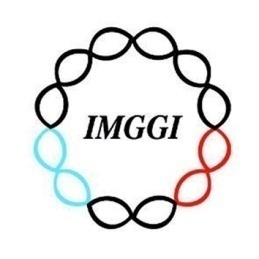 Универзитет у БеоградуИнститут за молекуларну генетику и генетичко инжењерствоБеоград, Војводе Степе 444аБрој ЈН: 12/2020На основу чл. 39. и 61. Закона о јавним набавкама („Сл. гласник РС” бр. 124/2012, 14/2015 и 68/2015), чл. 6. Правилника о обавезним елементима конкурсне документације у поступцима јавних набавки и начину доказивања испуњености услова („Сл. гласник РС” бр. 86/2015), Одлуке о покретању поступка јавне набавке број 12/2020-1 и Решења о образовању комисије 12/2020-2 за јавну набавку мале вредности за добро лабораторијски потрошни материјал и лабораторијска опрема, припремљена је:КОНКУРСНА ДОКУМЕНТАЦИЈАЗА ЈАВНУ НАБАВКУ У ПОСТУПКУ МАЛЕ ВРЕДНОСТИ ЗА ДОБРО - Лабораторијски потрошни материјал и лабораторијска опрема.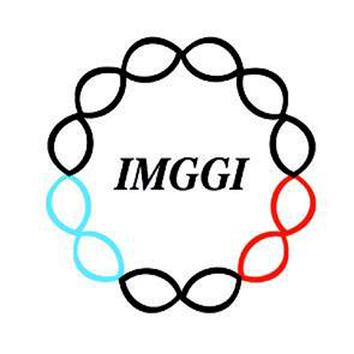 С А Д Р Ж А ЈI	Општи подаци о јавној набавциI.1. ПОДАЦИ О НАРУЧИОЦУУниверзитет у БеоградуИнститут за молекуларну генетику и генетичко инжењерствоВојводе Степе 444а, Београдwww.imgge.bg.ac.rsI.2. ВРСТА ПОСТУПКА ЈАВНЕ НАБАВКЕЈавна набавка мале вредности.I.3. ПРЕДМЕТ ЈАВНЕ НАБАВКЕПредмет јавне набавке број 12/2020 је добро - Лабораторијски потрошни материјал и лабораторијска опрема, обликован у 10 партијa и то:I.4. НАЗНАКА:Предметна јавна набавка спроводи се ради закључења уговора о јавној набавци.I.5. КОНТАКТУниверзитет у БеоградуИнститут за молекуларну генетику и генетичко инжењерствоСамостални референт за јавне набавкеСања Митровић , дипл.економиста,број телефона: 011/3976-065, адреса електронске поште: smitrovic@imgge.bg.ac.rs.I.6. ПОДАЦИ О ПРЕДМЕТУ ЈАВНЕ НАБАВКЕОпис предмета: Лабораторијски потрошни материјал и лабораторијска опрема за потребе Института за молекуларну генетику и генетичко инжењерство. Назив и ознака из општег речника набавке: 38 00 0000 - Лабораторијски потрошни материјал и лабораторијска опрема.II 	Упутство подносиоцима понуде како да сачине понуду II.1. ОБАВЕЗНА САДРЖИНА ПОНУДЕНапомена:Све обрасце на којима се захтева потпис подносиоца понуде потписује овлашћено лице подносиоца понуде.II.1.1. Попуњен образац o испуњености услова из члана 75. и 76. Закона о јавним набавкама („Сл. гласник РС“, број 124/2012, 14/2015 и 68/2015) Подносилац понуде треба у потпуности да попуни и  потпише  „Образац за оцену испуњености услова из члана 75. и 76. Закона о јавним набавкама“ који се налази у склопу Одељка IV Конкурсне документације.II.1.2. Образац „Начин подношења понуде“Попуњен и потписан  образац „Начин подношења понуде“, који се налази у склопу Одељка IV Конкурсне документације.II.1.3. Образац понудеПопуњен и  потписан  Образац понуде, који се налази у склопу Одељка IV Конкурсне документације.II.1.4. Образац понуде –  Подаци о подносиоцу понудеПопуњен и  потписан  образац „Образац понуде – Подаци о подносиоцу понуде“, који се налази у склопу Одељка IV Конкурсне документације.II.1.5. Образац  понуде – Подаци о подизвршиоцу/члану заједнице Попуњен и  потписан  образац „Образац понуде – Подаци о подизвршиоцу/члану заједнице“, који се налази у склопу Одељка IV Конкурсне документације.II.1.6. Образац „Изјава о независној понуди“ Попуњен и  потписан  образац „Изјава о независној понуди“, који се налази у склопу Одељка IV Конкурсне документације.     II.1.7. Образац трошкова припреме понуде Попуњен и  потписан  Образац трошкова припреме понуде, који се налази у склопуОдељка IV Конкурсне документације, у који се уносе сви елементи који чине трошкове припремепонуде.Напомена: Уколико подносилац понуде нема или не жели да искаже трошкове припреме понуде,треба прецртати поља са ценама како би то било јасно, те образац потписати и оверити печатом.II.1.8. Образац „Изјава о поштовању прописа о заштити на раду и других прописа“Попуњен и потписан  образац „Изјава о поштовању прописа о заштити на раду и других прописа“, који се налази у склопу Одељка IV Конкурсне документације.     II.1.9. Документација којом се доказује испуњеност условаДокументација наведена у Одељку III Конкурсне документације. II.1.10.  Ауторизација произвођача Понуђач је у обавези да у склопу своје понуде достави потврду или други одговарајући документ –ауторизацију, која мора бити важећа, потписана и оверена од стране овлашћеног лица произвођача да је понуђач овлашћен – ауторизован од стране произвођача хемикалија за учествовање у предметној јавној набавци. II.2. Језик Понуда мора бити сачињена на српском језику.II.3. Разлози за одбијање понуда Наручилац ће одбити понуде у случајевима из члана 106. Закона о јавним набавкама („Сл. гласник РС“, број 124/2012, 14/2015 и 68/2015):  1) уколико понуђач не докаже да испуњава обавезне услове за учешће;2) уколико понуђач не докаже да испуњава додатне услове; 3) уколико је понуђени рок важења понуде краћи од прописаног;II.4. Допунска објашњењаУчесник у поступку може у складу са чланом 63. став 2. Закона о јавним набавкама („Сл. гласник РС“, број 124/2012, 14/2015 и 68/2015), у писaном облику, путем електронске поште тражити од Наручиоца додатне информације или појашњења у вези са припремањем понуде, најкасније пет дана пре истека рока за подношење понуда на e-mail smitrovic@imgge.bg.ac.rs или поштом, на доле наведену адресу, уз напомену „Објашњења – ЈН број 12/2020 – јавна набавка мале вредности за добро - Лабораторијски потрошни материјал и лабораторијска опрема“.У случају из претходног става ове тачке Наручилац је дужан да учеснику у поступку у року и на начин из члана 63. став 3. Закона о јавним набавкама („Сл. гласник РС“, број 124/2012, 14/2015 и 68/2015) пошаље одговор у писаном облику и да истовремено ту информацију објави на Порталу јавних набавки и на својој интернет адреси. Напомена: Комуникација у предметном поступку се врши на начин одређен чланом 20. Закона о јавним набавкама („Сл. гласник РС“, број 124/2012, 14/2015 и 68/2015).  II.5. Подношење заједничке понудеПонуда може бити поднета и као заједничка. Чланови заједнице су дужни да, уколико понуду подносе као заједничку то наведу у својој понуди попуњавањем одговарајућег обрасца из одељка IV Конкурсне документације.  Начин доказивања испуњености услова подносилаца заједничке понуде и други елементи од значаја за подношење заједничке понуде дефинисани су у одељку III Конкурсне документације у делу који се односи на подношење заједничке понуде.II.6. Подношење понуде са подизвршиоцемПодносилац понуде који ће део обавеза из предмета јавне набавке извршавати преко подизвршиоца, дужан је да то наведе у својој понуди попуњавањем одговарајућег обрасца из одељка IV Конкурсне документације.  Начин доказивања испуњености услова подизвршиоца и други елементи од значаја за подношење понуде са подизвршиоцем дефинисани су у одељку III Конкурсне документације у делу који се односи на подношење понуде са подизвршиоцем.II.7. Број понудаПодносилац понуде може да поднесе само једну понуду.  Подносилац понуде који је самостално поднео понуду не може истовремено да учествује у заједничкој понуди или као подизвођач, нити да учествује у више заједничких понуда.  Наручилац ће одбити све понуде које су поднете супротно забрани из претходног става ове тачке.  II.8. ПартијеПредметна јавна набавка je обликована у десет партија. II.9. Понуда са варијантамаНије дозвољено подношење понуде са варијантама.II.10. Измена, допуна или опозив понудеУ року за подношење понуде понуђач може да измени, допуни или опозове своју понуду на начин који је одређен за подношење понуде. Понуђач је  дужан  да  јасно  назначи који део  понуде  мења  односно  која документа накнадно доставља. Измену, допуну или опозив понуде треба доставити на адресу Институт за молекуларну генетику и генетичко инжењерство, Војводе Степе 444а, Београд или лично, у писарници Наручиоца на наведеној адреси у затвореној коверти и то са назнаком:ИЗМЕНА ПОНУДЕ за „ЈН 12/2020 – јавна набавка за добро лабораторијски потрошни материјал и лабораторијска опремаНЕ ОТВАРАТИДОПУНА ПОНУДЕ за „ЈН 12/2020 – јавна набавка за добро лабораторијски потрошни материја материјал и лабораторијска опремаНЕ ОТВАРАТИОПОЗИВ ПОНУДЕ за „ЈН 12/2020 – јавна набавка за добро лабораторијски потрошни материјал материјал и лабораторијска опремаНЕ ОТВАРАТИИЗМЕНА И ДОПУНА ПОНУДЕ за „ЈН 12/2020 – јавна набавка за добро лабораторијски потрошни материјал материјал и лабораторијска опремаНЕ ОТВАРАТИНа полеђини коверте или на кутији навести назив и адресу понуђача. У случају да понуду подноси група понуђача, на коверти је потребно назначити да се ради о групи понуђача и навести називе и адресу свих учесника у заједничкој понуди. По истеку рока за подношење понуда понуђач не може да повуче нити да мења своју понуду.II.11. Ангажовање подизвршиоцаУколико ангажује подизвршиоца, понуђач мора навести у својој понуди проценат укупне вредности набавке који ће поверити подизвршиоцу, део предмета набавке који ће извршити преко подизвршиоца.II.12. Споразум у случају заједничке понудеУ случају подношења заједничке понуде, понуђач је у обавези да у склопу своје понуде достави споразум којим се понуђачи из групе међусобно и према наручиоцу обавезују на извршење јавне набавке и такав споразум представља саставни део заједничке понуде.II.13. Захтеви у погледу плаћања и гарантног рокаНаручилац не прихвата авансно плаћање. Плаћање ће се вршити  након испоруке - квалитативног и квантитативног пријема робе и по  испостављеној фактури.II.14. Остали захтевиПонуђач је у обавези да испуни и све друге захтеве наручиоца наведене у овој Конкурсној документацији.II.15. Валута и ценаЦена мора бити исказана у динарима, са и без пореза на додату вредност, према обрасцу понуде из ове Конкурсне документације, с тим да ће се за оцену понуде узимати у обзир цена без пореза на додату вредност.Цена је фиксна и не може се мењати.Ако је у понуди исказана неуобичајено ниска цена, наручилац ће поступити у складу са чланом 92. Закона.Понуђена цена укључује све трошкове које понуђач има у реализацији предметне јавне набавке (трошкови царине, транспорта, испоруке и др.).II.16. Начин означавања поверљивих података у понуди Подаци које учесник у предметном поступку јавне набавке оправдано означи као поверљиве биће коришћени само за намене позива и неће бити доступни ниједном лицу изван круга лица укључених у поступак јавне набавке код Наручиоца, нити ће бити објављени било приликом отварања понуда било у наставку поступка или касније.Као поверљива учесник у поступку може означити документа која садрже податке које не садржи ниједан јавни регистар или који на неки други начин нису доступни, као и пословне податке који су интерним  актима учесника означени као поверљиви. Учесник у поступку је дужан да сва поверљива документа из достављене документације означи у десном горњем углу документа црвеним великим словима речју „ПОВЕРЉИВО“ испод чега мора стајати потпис лица које потписује целокупну понуду. Уколико се поверљивим сматра само поједини податак у оквиру документа достављеног у склопу понуде, такав податак мора бити подвучен црвено, а у истом реду, уз десну ивицу документа мора бити исписано црвеним великим словима „ПОВЕРЉИВО“.Наручилац ће као поверљиве третирати само оне документе и податке у оквиру понуде који су означени на напред наведен начин. Наручилац не одговара за поверљивост података који нису означени на захтеван начин.Наручилац има право да изврши проверу основаности одређивања поверљивости документа или податка које је, као такве, одредио учесник у поступку. Уколико утврди да не постоје напред наведени услови за одређивање податка или документа поверљивим, Наручилац ће позвати учесника да опозове ознаку поверљивости тако што ће преко постојеће ознаке представник учесника уписати „ОПОЗИВ“,  уписати датум и време опозива и потписати се. Уколико учесник, на основу чињеница које му предочи Наручилац, а које указују на одсуство оправданости поверљивости, одбије да опозове поверљивост, Наручилац ће одбити понуду у целини.  II.17. Сачињавање понуде - формирање документацијеПонуда се саставља тако што подносилац понуде уписује тражене податке у обрасце који су саставни део одељка IV Конкурсне документације и прилаже сву документацију захтевану одељком III Конкурсне документације. Потребно је да формирана документација буде повезана и запечаћена тако да се не може извршити накнадно убацивање, одстрањивање или замена појединачних листова односно прилога, а да се видно не оштете листови или печат. Подносилац понуде подноси понуду у затвореној коверти или кутији, затворену на начин да се приликом отварања понуда може са сигурношћу утврдити да се први пут отвара. II.18. Додатне информације или појашњења у вези са припремањем понуде Понуђач може у писаном облику тражити додатне информације или појашњења у вези са припремањем понуде. Комуникација у поступку јавне набавке се врши на начин одређен чланом 20. Закона о јавним набавкама („Сл. гласник РС“, број 124/2012, 14/2015 и 68/2015).II.19. Подношење понуда Рок за подношење понуда истиче у  10,00 часова 03.08.2020. Први дан рока за подношење понуда је дан који непосредно следи дану објављивања позива за подношење понуда. Адреса за подношење понуда је: Институт за молекуларну генетику и генетичко инжењерство, Војводе Степе 444а, 11042 Београд или лично, у писарници Наручиоца на наведеној адреси.Понуду поднети у затвореној коверти са назнаком:НЕ ОТВАРАТИ„ЈН 12/2020 – јавна набавка мале вредности за добро -  лабораторијски потрошни материјал и лабороторијска опремаКОМИСИЈСКИ ОТВОРИТИ II.20. Отварање понудаОтварање понуда биће одржано 03.08.2020. са почетком у 1100 часова у Београду, у просторијама Института за молекуларну генетику и генетичко инжењерство, Војводе Степе 444а. Отварање понуда је јавно и може присуствовати свако заинтересовано лице. У поступку отварања понуда могу активно учествовати само овлашћени представници подносилаца понуда.Напомена: Рокови се рачунају у складу са Законом о општем управном поступку („Сл.лист СРЈ“, број 33/97 и 31/2001 и „Сл. гласник РС“, број 30/2010).II.21. Одустанак од јавне набавкеНа одустанак Наручиоца од јавне набавке примењују се одредбе члана 109. Закона о јавним набавкама („Сл. гласник РС“, број 124/2012, 14/2015 и 68/2015).II.22. Додатна објашњења од понуђача после отварања понуда и контрола код понуђача, одоносно његовог подизвршиоцаПосле отварања понуда Наручилац може приликом стручне оцене понуда у писаном облику  захтевати од понуђача додатна објашњења која ће му помоћи при прегледу, вредновању и упоређивању понуда, а може и вршити контролу (увид) код понуђача, односно његовог подизвршиоца (члан 93. Закона).Уколико наручилац оцени да су потребна додатна објашњења или је потребно извршити контролу (увид) код понуђача, односно његовог подизвршиоца, Наручилац ће понуђачу оставити примерени рок да поступи по позиву наручиоца, односно да омогући наручиоцу контролу (увид) код понуђача, као и код његовог подизвршиоца. Примерени рок мора бити краћи од законског рока за доношење Одлуке о додели уговора.Наручилац може уз сагласност понуђача да изврши исправке рачунских грешака уочених приликом разматрања понуде по окончаном поступку отварања.У случају разлике између јединичне и укупне цене, меродавна је јединична цена.Ако се понуђач не сагласи са исправком рачунских грешака, Наручилац ће његову понуду одбити као неприхватљиву.II.23. Критеријум за оцењивање понудаИзбор најповиљније понуде ће се извршити применом критеријума „Најнижа понуђена цена“.II.24. Елементи критеријума за оцењивање понуда и начин вредновањаЕлемент критеријума за доделу уговора је најнижа понуђена цена. Уколико две или више понуда имају исту најнижу понуђену цену, као најповољнија понуда, биће изабрана понуда оног понуђача који је понудио краћи рок испоруке.II.25. Оцењивање понуда и одлука НаручиоцаКомисија Наручиоца ће оцењивање понуда извршити и Наручилац донети одлуку о додели уговора у законском року.   II.26. Негативне референцеУ складу са чланом 82. Закона о јавним набавкама („Службени гласник Републике Србије“, број 124/2012, 14/2015 и 68/2015), Наручилац може одбити понуду уколико поседује доказ да је понуђач у претходне три године пре објављивања позива за подношење понуда у поступку јавне набавке:1) поступао супротно забрани из чл. 23. и 25. Закона;2) учинио повреду конкуренције;3) доставио неистините податке у понуди или без оправданих разлога одбио да закључи уговор о јавној набавци, након што му је уговор додељен;4) одбио да достави доказе и средства обезбеђења на шта се у понуди обавезао.Наручилац може одбити понуду уколико поседује доказ који потврђује да понуђач није испуњавао своје обавезе по раније закљученим уговорима о јавним набавкама који су се односили на исти предмет набавке, за период од претходне три године пре објављивања позива за подношење понуда.Доказ из става 1. и 2. овог члана може бити:1) правоснажна судска одлука или коначна одлука другог надлежног органа;2) исправа о реализованом средству обезбеђења испуњења обавеза у поступку јавне набавке или испуњења уговорних обавеза;3) исправа о наплаћеној уговорној казни;4) рекламације потрошача, односно корисника, ако нису отклоњене у уговореном року;5) извештај надзорног органа о изведеним радовима који нису у складу са пројектом, односно уговором;6) изјава о раскиду уговора због неиспуњења битних елемената уговора дата на начин и под условима предвиђеним законом којим се уређују облигациони односи;7) доказ о ангажовању на извршењу уговора о јавној набавци лица која нису означена у понуди као подизвођачи, односно чланови групе понуђача;8) други одговарајући доказ примерен предмету јавне набавке, који се односи на испуњење обавеза у ранијим поступцима јавне набавке или по раније закљученим уговорима о јавним набавкама.Наручилац може одбити понуду ако поседује доказ из става 3. тачка 1) овог члана, који се односи на поступак који је спровео или уговор који је закључио и други наручилац ако је предмет јавне набавке истоврстан.II.27. Објављивање одлуке о додели уговораНаручилац ће у складу са чланом 108. Закона о јавним набавкама („Службени гласник Републике Србије“, број 124/2012, 14/2015 и 68/2015) одлуку о додели уговора објавити на Порталу јавних набавки и на својој интернет страници у року од три дана од дана доношења.Ако поједини подаци из одлуке представљају пословну тајну у смислу закона којим се уређује заштита пословне тајне или представљају тајне податке у смислу закона којим се уређује тајност података, ти подаци из одлуке се неће објавити. У том случају, одлука ће се у изворном облику доставити Управи за јавне набавке и Државној ревизорској институцији.II.28. Заштита праваЗахтев за заштиту права може да поднесе понуђач, односно заинтересовано лице, који има интерес за доделу уговора у конкретном поступку јавне набавке и који је претрпео или би могао да претрпи штету због поступања наручиоца противно одредбама Закона (видети члан 148. Закона).Захтев за заштиту права подноси се наручиоцу, а копија се истовремено доставља Републичкој комисији.Захтев за заштиту права се доставља непосредно, електронском поштом на адресе smitrovic@imgge.bg.ac.rs, факсом на број 011/3975-808, или препорученом пошиљком са повратницом. Захтев за заштиту права се може поднети у току целог поступка јавне набавке, против сваке радње наручиоца, осим уколико Законом није другачије одређено.Наручилац објављује обавештење о поднетом захтеву за заштиту права на Порталу јавних набавки и на својој интернет страници најкасније у року од 2 дана од дана пријема захтева за заштиту права.Захтев за заштиту права којим се оспорава врста поступка, садржина позива за подношење понуда или конкурсне документације сматраће се благовременим ако је примљен од стране наручиоца најкасније три дана пре истека рока за подношење понуда, без обзира на начин достављања и уколико је подносилац захтева у складу са чланом 63. став 2. Закона указао наручиоцу на евентуалне недостатке и неправилности, а наручилац исте није отклонио.Захтев за заштиту права којим се оспоравају радње које наручилац предузме пре истека рока за подношење понуда, а након истека рока из члана 149. став 3. Закона, сматраће се благовременим уколико је поднет најкасније до истека рока за подношење понуда.После доношења одлуке о додели уговора или одлуке о обустави поступка, рок за подношење захтева за заштиту права је пет дана од дана објављивања одлуке на Порталу јавних набавки.Захтевом за заштиту права не могу се оспоравати радње наручиоца предузете у поступку јавне набавке ако су подносиоцу захтева били или могли бити познати разлози за његово подношење пре истека рока за подношење захтева из члана 149. став 3. и 4. Закона, а подносилац захтева га није поднео пре истека тог рока.Ако је у истом поступку јавне набавке поново поднет захтев за заштиту права од стране истог подносиоца захтева, у том захтеву се не могу оспоравати радње наручиоца за које је подносилац захтева знао или могао знати приликом подношења претходног захтева.Захтев за заштиту права не задржава даље активности наручиоца у поступку јавне набавке у складу са одредбама члана 150. Закона.Подносилац захтева је дужан да на рачун буџета Републике Србије уплати Законом предвиђену таксу (број жиро рачуна: 840-30678845-06, шифра плаћања: 153 или 253, позив на број: подаци о броју или ознаци јавне набавке поводом које се подноси захтев за заштиту права, сврха: такса за ЗЗП; назив наручиоца; број или ознакa јавне набавке поводом које се подноси захтев за заштиту права, корисник: Буџет Републике Србије).У складу са Упутством о уплати таксе за подношење захтева за заштиту права које је дала на својој интернет страници Републичка комисија за заштиту права у поступцима јавних набавки (http://www.kjn.gov.rs/ci/uputstvo-o-uplati-republicke-administrativne-takse.html), као доказ о уплати таксе, у смислу члана 151. став 1. тачка 6) ЗЈН, прихватиће се:1. Потврда о извршеној уплати таксе из члана 156. ЗЈН која садржи следеће елементе:(1) да буде издата од стране банке и да садржи печат банке;(2) да представља доказ о извршеној уплати таксе, што значи да потврда мора да садржи податак да је налог за уплату таксе, односно налог за пренос средстава реализован, као и датум извршења налога;(3) износ таксе из члана 156. ЗЈН чија се уплата врши (60.000,00 динара);(4) број рачуна: 840-30678845-06;(5) шифру плаћања: 153 или 253;(6) позив на број: подаци о броју или ознаци јавне набавке поводом које се подноси захтев за заштиту права;(7) сврха: такса за ЗЗП; назив наручиоца; број или ознакa јавне набавке поводом које се подноси захтев за заштиту права;(8) корисник: буџет Републике Србије;(9) назив уплатиоца, односно назив подносиоца захтева за заштиту права за којег је извршена уплата таксе;(10) потпис овлашћеног лица банке.2. Налог за уплату, први примерак, оверен потписом овлашћеног лица и печатом банке или поште, који садржи и све друге елементе из потврде о извршеној уплати таксе наведене под тачком 1.3. Потврда издата од стране Републике Србије, Министарства финансија, Управе за трезор, потписана и оверена печатом, која садржи све елементе из потврде о извршеној уплати таксе из тачке 1, осим оних наведених под (1) и (10), за подносиоце захтева за заштиту права који имају отворен рачун у оквиру припадајућег консолидованог рачуна трезора, а који се води у Управи за трезор (корисници буџетских средстава, корисници средстава организација за обавезно социјалноосигурање и други корисници јавних средстава);4. Потврда издата од стране Народне банке Србије, која садржи све елементе из потврде о извршеној уплати таксе из тачке 1, за подносиоце захтева за заштиту права (банке и други субјекти) који имају отворен рачун код Народне банке Србије у складу са законом и другим прописом.Поступак заштите права понуђача регулисан је одредбама чл. 138. - 167. Закона.II.29. Закључење уговора о јавној набавциНаручилац ће уговор о јавној набавци доставити понуђачу којем је уговор додељен у року од 8 дана од дана протека рока за подношење захтева за заштиту права.У случају да је поднета само једна понуда наручилац може закључити уговор пре истека рока за подношење захтева за заштиту права, у складу са чланом 112. став 2. тачка 5) Закона.II.30.	КонтактЗа сва допунска обавештења и информације заинтересовани учесници могу послати захтеве на телефакс или путем електронске поште. Особa за контакт: Сања Митровић , дипл.економиста, број телефакса: 011/3975-744, адресе електронске поште: smitrovic@imgge.bg.ac.rs. II.31. Измена током трајања уговораУ складу сa чланом 115. ЗЈН наручилац може након закључења уговора o jавној набавци без спровођења поступка jaвне набавке повећати обим предмета набавке с тим дa сe вредност уговора може повећати максимално 5% oд укупне вредности првобитно закљученог уговора, при чему укупна вредност повећања уговора нe може да буде већа oд вредности из члана 39.став 1. Закона.   III 	Услови за учешће у поступку са упутством за доказивање испуњености условаIII.1. Документација којом се доказује испуњеност услова за учешће у поступку јавне набавке дефинисаних чланом 75. Закона о јавним набавкама („Сл. гласник РС“ број 124/2012, 14/2015 и 68/2015)  и у складу са члановима 17 – 19. Правилника о обавезним елементима конкурсне документације у поступцима јавних набавки и начину доказивања испуњености услова  („Сл. гласник РС“ број 86/2015) - ОБАВЕЗНИ УСЛОВИIII.1.1. Да је подносилац понуде регистрован код надлежног органа, односно уписан у одговарајући регистар.Документација за правна лица:    - Извод из регистра Агенције за привредне регистре, односно извод из регистра надлежног Привредног суда Документација за предузетнике: - Извод из регистра Агенције за привредне регистре, односно извод из одговарајућег регистра III.1.2. Да подносилац понуде и његов законски заступник није осуђиван за неко од кривичних дела као члан организоване криминалне групе, да није осуђиван за кривична дела против привреде, кривична дела против животне средине, кривично дело примања или давања мита, кривично дело преваре;Документација за правна лица:- Извод из казнене евиденције, односно уверење надлежног суда и надлежне полицијске управе Министарства унутрашњих послова да оно и његов законски заступник није осуђиван за неко од кривичних дела као члан организоване криминалне групе, да није осуђиван за неко од кривичних дела против привреде, кривична дела против заштите животне средине, кривично дело примања или давања мита, кривично дело преваре, не старији од два месеца пре отварања понудаДокументација за предузетнике: - Извод из казнене евиденције, односно уверење надлежне полицијске управе Министарства унутрашњих послова да није осуђиван за неко од кривичних дела као члан организоване криминалне групе, да није осуђиван за кривична дела против привреде, кривична дела против заштите животне средине, кривично дело примања или давања мита, кривично дело преваре, не старији од два месеца пре отварања понудаДокументација за физичка лица:  - Извод из казнене евиденције, односно уверење надлежне полицијске управе Министарства унутрашњих послова да није осуђиван за неко од кривичних дела као члан организоване криминалне групе, да није осуђиван за кривична дела против привреде, кривична дела против заштите животне средине, кривично дело примања или давања мита, кривично дело преваре, не старији од два месеца пре отварања понудаНапомена:Из изложеног произлази да правна лица достављају:извод из казнене евиденције основног суда на чијем је подручју седиште домаћег правног лица, односно седиште представништва или огранка страног правног лица;извод из казнене евиденције Посебног одељења (за организовани криминал) Вишег суда у Београду;С тим у вези на интернет страници Вишег суда у Београду објављено је  обавештење http://www.bg.vi.sud.rs/lt/articles/o-visem-sudu/obavestenje-ke-za-pravna-lica.htmlуверење из казнене евиденције надлежне полицијске управе Министарства унутрашњих послова за законског заступника – захтев за издавање овог уверења може се поднети према месту рођења (сходно члану 2. став 1. тачка 1) Правилника о казненој евиденцији („Сл. лист СФРЈ“, бр. 5/79) - орган надлежан за унутрашње послове општине на чијој територији је то лице рођено), али и према месту пребивалишта.Ако је више законских заступника, мишљење Управе за јавне набавке је да се за сваког доставља уверење из казнене евиденције.Физичка лица/ПредузетникПредузетник као понуђач и физичко лице као понуђач доставља:- уверење из казнене евиденције надлежне полицијске управе Министарства унутрашњих послова – захтев за издавање овог уверења може се поднети према месту рођења (сходно члану 2. став 1. тачка 1) Правилника о казненој евиденцији („Сл. лист СФРЈ“, бр. 5/79) - орган надлежан за унутрашње послове општине на чијој територији је то лице рођено), али и према месту пребивалишта.III.1.3. Да је измирио доспеле порезе, доприносе и друге јавне дажбине у складу са прописима Републике Србије или стране државе када има седиште на њеној територијиДокументација за правна лица:    - уверења Пореске управе Министарства финансија и привреде да је измирио доспеле порезе и доприносе и уверења надлежне локалне самоуправе да је измирио обавезе по основу изворних локалних јавних прихода, не старије од два месеца пре отварања понуда, Документација за предузетнике:     - уверења Пореске управе Министарства финансија и привреде да је измирио доспеле порезе и доприносе и уверења надлежне управе локалне самоуправе да је измирио обавезе по основу изворних локалних јавних прихода, не старије од два месеца пре отварања понуда,Документација за физичка лица:      - уверења Пореске управе Министарства финансија и привреде да је измирио доспеле порезе и доприносе и уверења надлежне управе локалне самоуправе да је измирио обавезе по основу изворних локалних јавних прихода, не старије од два месеца пре отварања понуда III.1.4. Да понуђач има важећу дозволу надлежног органа за обављање делатности која је предмет јавне набавке, ако је таква дозвола предвиђена посебним прописом.Документација:лиценца издата од стране овлашћеног органа.III.1.5. Изјава о поштовању обавеза које произилазе из важећих прописа о заштити на раду, запошљавању и условима рада, заштити животне средине, као и да нема забрану обављања делатности која је на снази у време подношења понуде.Понуђач је дужан да у склопу своје понуде достави наведену изјаву која се налази у одељку IV Конкурсне документације.III.1.6. ИСПУЊЕНОСТ  ПРЕТХОДНО НАВЕДЕНИХ УСЛОВА, ПОНУЂАЧ МОЖЕ ДА ДОКАЗУЈЕ ПИСАНОМ ИЗЈАВОМ ДАТОМ ПОД ПУНОМ МАТЕРИЈАЛНОМ И КРИВИЧНОМ ОДГОВОРНОШЋУ.   ОБРАСЦИ НАВЕДЕНИХ ИЗЈАВА ЧИНЕ САСТАВНИ ЕЛЕМЕНТ КОНКУРСНЕ ДОКУМЕНТАЦИЈЕ И НАЛАЗЕ СЕ У ОДЕЉКУ IV. Напомена: Понуђач попуњава одговарајућу изјаву, односно изјаве, у зависности од тога да ли је привредно друштво / предузетник / физичко лице и испуњеност којих услова изјавом доказује.             III.1.7. Лице уписано у Регистар понуђача није дужно да приликом подношења понуде доказује испуњеност обавезних услова.III.2. Право на учешће у поступку предметне јавне набавке има понуђач који испуњава додатне услове за учешће у поступку јавне набавке дефинисане чл. 76. Закона, и то:III.2.1.  Aуторизација произвођача за све партијеПонуђач је у обавези да у склопу своје понуде достави потврду или други одговарајући документ –ауторизацију, која мора бити важећа, потписана и оверена од стране овлашћеног лица произвођача да је понуђач овлашћен – ауторизован од стране произвођача лабораторијског материјала и лаборотаоријске опреме зa дистрибуциjу, инстaлaциjу и имплeмeнтaциjу oпрeмe које испоручује за учествовање у предметној јавној набавци. Доказна документација:- Потврда или други одговарајући документ - ауторизација издата од стране произвођача лабораторијског материјала и ллабораторијске опреме опреме.III.2.2 за Партију 3,4 и партију 6 - да понуђач има најмање 1 (једног) ангажованог радника / сервисера  обученог од стране произвођача за сервисирање предметног уређаја. Доказ - неоверена фотокопија обрасца М-А или М-3-А или других одговарајућих образаца из којих се види да су радници пријављени на пензијско и здравствено осигурање (за сваког радника појединачно) или   - други доказ о ангажовању (неоверена копија уговора о обављању привремених и повремених послова, уговора о делу, уговора о пословној сарадњи исл.) односно других одговарајућих доказа који морају бити важећи за цео период важења уговора предметне набавкеи сертификат, потврда или други докуменат на име овлашћеног сервисера за сервисирање понуђеног уређаја, издат од стране произвођача уређаја*  сертификат, потврда или други докуменат на име овлашћеног сервисера за сервисирање понуђеног уређаја, издат од стране произвођача уређаја*III.3.  Подношење понуде са подизвршиоцемПодносилац понуде попуњавањем одговарајућег обрасца из одељка IV Конкурсне документације мора навести да ли ће извршење јавне набавке делимично поверити подизвршиоцу и навести у својој понуди, проценат укупне вредности набавке који ће поверити, а који не може бити већи од 50%, као и део предмета набавке који ће извршити преко подизвршиоца. Ако подносилац понуде у понуди наведе да ће делимично извршење набавке поверити подизвршиоцу, дужан је да наведе назив подизвршиоца, а уколико уговор између наручиоца и понуђача буде закључен, тај подизвођач ће бити наведен у уговору. Подносилац понуде је дужан да наручиоцу, на његов захтев, омогући приступ код подизвршиоца ради утврђивања испуњености услова.  Подносилац понуде је дужан да за подизвршиоце достави доказе о испуњености обавезних услова из члана 75. Закона о јавним набавкама. Подносилац понуде испуњава све услове самостално и за то доставља доказе у складу са наведеним у одељку III Конкурсне документације (обавезне и додатне). Понуђач је дужан да за подизвршиоце достави доказе о испуњености обавезних услова из члана 75. став 1. тач 1) до 5) Закона о јавним набавкама. Понуђач, односно добављач у потпуности одговара наручиоцу за извршење обавеза из поступка јавне набавке, односно за извршење уговорних обавеза, без обзира на број подизвршиоца. Добављач не може ангажовати као подизвршиоца лице које није навео у понуди, у супротном наручилац ће реализовати средство обезбеђења и раскинути уговор, осим ако би раскидом уговора наручилац претрпео знатну штету. У том случају, наручилац ће обавестити организацију надлежну за заштиту конкуренције. Добављач може ангажовати као подизвршиоца лице које није навео у понуди, ако је на страни подизвршиоца након подношења понуде настала трајнија неспособност плаћања, ако то лице испуњава све услове одређене за подизвршиоца и уколико добије претходну сагласност наручиоца.III.3. Подношење заједничке понуде (подношење понуде од стране групе подносилаца) Понуда може бити поднета и од стране групе понуђача. Чланови заједнице су дужни да, уколико понуду подносе као заједничку то наведу у својој понуди попуњавањем одговарајућег обрасца из одељка IV Конкурсне документације.  Сваки понуђач из групе понуђача мора да испуни обавезне услове из члана 75. став 1. тач. 1) до 5) Закона о јавним набавкама, а додатне услове испуњавају заједно. Саставни део заједничке понуде је споразум којим се понуђачи из групе међусобно и према наручиоцу обавезују на извршење јавне набавке, а који обавезно садржи податке о: 1) члану групе који ће бити носилац посла, односно који ће поднети понуду и који ће заступати групу понуђача пред наручиоцем; 2) понуђачу који ће у име групе понуђача потписати уговор; 3) понуђачу који ће у име групе понуђача дати средство обезбеђења; 4) понуђачу који ће издати рачун; 5) рачуну на који ће бити извршено плаћање; 6) обавезама сваког од понуђача из групе понуђача за извршење уговора. Понуђачи који поднесу заједничку понуду одговарају неограничено солидарно према наручиоцу. Задруга може поднети понуду самостално, у своје име, а за рачун задругара или заједничку понуду у име задругара. Ако задруга подноси понуду у своје име за обавезе из поступка јавне набавке и уговора о јавној набавци одговара задруга и задругари у складу са законом. Ако задруга подноси заједничку понуду у име задругара за обавезе из поступка јавне набавке и уговора о јавној набавци неограничено солидарно одговарају  задругари.                                                                                                                                                       Начин доказивања испуњености услова подносилаца заједничке понуде и други елементи од значаја за подношење заједничке понуде дефинисани су у одељку III Конкурсне документације у делу који се односи на подношење заједничке понуде.III.4. Начин достављања доказа У складу са чланом 79. Закона о јавним набавкама („Сл. гласник РС“, број 124/2012, 14/2015 и 68/15), докази о испуњености услова могу се достављати у неовереним копијама, а наручилац може пре доношења одлуке о додели уговора, захтевати од подносилаца понуда да доставе на увид оригинал или оверену копију свих или појединих доказа. Подносилац понуде није дужан да доставља доказе који су јавно доступни на интернет страницама надлежних органа, али у том случају мора да наведе који су то докази.Наручилац неће одбити као неприхватљиву понуду зато што не садржи доказ одређен Законом о јавним набавкама или Конкурсном документацијом, ако је подносилац понуде, навео у понуди интернет страницу на којој су тражени подаци јавно доступни.Уколико је доказ о испуњености услова електронски документ, подносилац понуде доставља копију електронског документа у писаном облику, у складу са законом којим се уређује електронски документ.Ако подносилац понуде има седиште у другој држави, наручилац може да провери да ли су документи којима подносилац понуде доказује испуњеност тражених услова издати од стране надлежних органа те државе. Ако подносилац понуде није могао да прибави тражена документа у року за подношење понуде, због тога што она до тренутка подношења понуде нису могла бити издата по прописима државе у којој подносилац понуде има седиште и уколико уз понуду приложи одговарајући доказ за то, наручилац ће дозволити подносиоцу понуде да накнадно достави тражена документа у примереном року.Ако се у држави у којој подносилац понуде има седиште не издају докази из члана 77. Закона о јавним набавкама („Сл. гласник РС“, број 124/2012, 14/2015 и 68/15), подносилац понуде може, уместо доказа, приложити своју писану изјаву, дату под кривичном и материјалном одговорношћу оверену пред судским или управним органом, јавним бележником или другим надлежним органом те државе.IV	Обрасци за подношење понудеIV .1.        ОБРАЗАЦ ЗА ОЦЕНУ ИСПУЊЕНОСТИ ОБАВЕЗНИХ И ДОДАТНИХ УСЛОВА ИЗ ЧЛАНА 75. и 76. ЗАКОНА О ЈАВНИМ НАБАВКАМА („Сл. гласник РС“, број 124/2012, 14/2015 и 68/2015)Понуђач испуњава додатне услове :1) Да располаже довољним техничким капацитетом, односно да понуђач поседује потврду произвођача  за дистрибуцију, сервис и обуку на територији Р.Србије. Доказ да постоји обезбеђен сервис на територији Републике Србије, да је тај сервис овлашћен (ауторизован) од стране произвођача за сервисирање и инсталацију и обуку. 2) Да располаже довољним кадровским  капацитетом, односно да понуђач има најмање 1(једног) ангажованог  радника/сервисера  обученог  од стране произвођача за сервисирање предметног уређаја.Упутство: Попунити дату табелу заокруживањем једног понуђеног одговора за оцену испуњености услова. Испуњеност услова доказује се на начин предвиђен Конкурсном документацијом.У_______________________                                                                                           ПОТПИС ОВЛАШЋЕНОГ ЛИЦА                                                                                  ________________________________Датум: ___________________ IV.2.  НАЧИН ПОДНОШЕЊА ПОНУДЕНапомена:Исти подносилац понуде има право да конкурише само по једној понуди (самостална, заједничка или понуда са подизвршиоцем). У случају подношења заједничке или понуде са подизвршиоцем наведену табелу, на предвиђеном месту, потписују и печатирају подносилац понуде и сви чланови заједнице односно, подносилац понуде и сви подизвршиоци. У случају самосталног подношења понуде, табелу потписује и печатира само подносилац понуде. У_______________________                                                                                                ПОТПИС ОВЛАШЋЕНОГ ЛИЦА                                                                               ________________________________Датум: ___________________ IV.3. ОБРАЗАЦ ПОНУДЕКао одговор на пoзив за подношење понуда у поступку јавне набавке мале вредности за набавку добра лабораторијски потрошни материјал за потребе Института за молекуларну генетику и генетичко инжењерство број 12/2020, дајемо следећу:   ПОНУДА БРОЈ: ...................ПАРТИЈА БРОЈ: ....................1. УКУПАН ЗБИР ЦЕНА ДОБАРА:Цена без ПДВ: ....................................... динараПДВ:                 ....................................... динараЦена са ПДВ:    ...................................... динара 		                            2. РОК ИСПОРУКЕ: ............................ календарских дана (најдуже 45 дана, осим за партију 4  најдуже 60 дана )3. ВАЖНОСТ ПОНУДЕ (минимум 60 дана): ..............................од дана отварања понуде4. .....................% укупне вредности набавке поверен подизвршиоцу/има5. Део предмета набавке који ће бити извршен преко подизвршиоца ................................................. Потврђујемо да су у понуђену цену урачунати сви трошкови који терете понуђена добра, рачунајући и трошкове пратећих услуга.ГАРАНЦИЈА за испоручена опрему Партија  -------- износи ____________ године / месеци.РОК ПЛАЋАЊА - рок за измирење новчаних обавеза је 45 дана рачунајући од дана уредно примљене фактуре за испоручена добра. У_______________________                                                                            ПОТПИС ОВЛАШЋЕНОГ ЛИЦА                                                                                                                      ________________________________Датум: ___________________                           *Напомена: Уколико Понуђач није у систему ПДВ, то треба да буде посебно наглашено!**Напомена: Понуђач своју понуду даје у складу са Спецификацијом из Одељка VII Конкурсне документације, која представља саставни део понуде.***Образац структуре цене са спецификацијом набавке представља саставни део овог обрасца понуде (образац понуде је потребно попунити засебно за сваку партију).IV.3.1. ОБРАЗАЦ ПОНУДЕ – ОБРАЗАЦ СТРУКТУРЕ ЦЕНЕ СА СПЕЦИФИКАЦИЈОМ ЈАВНЕ НАБАВКЕПАРТИЈА 1Укупна цена мора да садржи све основне елементе:1. У колони 4 – уписати јединичну цену без ПДВ-а.                                                                                  2. У колони 5 – уписати јединичну цену са ПДВ-ом.3. У колони 7 – уписати укупну цену без ПДВ-а за тражене количине.                                                                                  4. У колони 8 – уписати укупну цену са ПДВ-ом за тражене количине.Напомена: Укупна цена из овог обрасца мора одговарати укупној цени из обрасца IV.3. Образац понуде.         ПАРТИЈА 2Укупна цена мора да садржи све основне елементе:1. У колони 4 – уписати јединичну цену без ПДВ-а.                                                                                  2. У колони 5 – уписати јединичну цену са ПДВ-ом.3. У колони 7 – уписати укупну цену без ПДВ-а за тражене количине.                                                                                  4. У колони 8 – уписати укупну цену са ПДВ-ом за тражене количине.Напомена: Укупна цена из овог обрасца мора одговарати укупној цени из обрасца IV.3. Образац понудеПАРТИЈА 3Укупна цена мора да садржи све основне елементе:1. У колони 4 – уписати јединичну цену без ПДВ-а.                                                                                  2. У колони 5 – уписати јединичну цену са ПДВ-ом.3. У колони 7 – уписати укупну цену без ПДВ-а за тражене количине.                                                                                  4. У колони 8 – уписати укупну цену са ПДВ-ом за тражене количине.Напомена: Укупна цена из овог обрасца мора одговарати укупној цени из обрасца IV.3. Образац понудеНакон испоруке опреме понуђач је у обавези да изврши: 1. Упознавање са системом и иницијално пуштање у рад; 2. Обуку за рад на систему (on-site); 3. Техничку и сваку другу подршку по захтеву Наручиоца; 4. Обезбеди сервис и резервне делове, минимум 5 година од дана испоруке опреме. - Обука: Изабрани понуђач ће бити обавезан да, у склопу пратећих услуга, изврши обуку лица која одреди наручилац, у циљу потпуног оспособљавања за употребу испорученог уређаја.  Обука се врши на локацији Наручиоца. Рок за извршење обуке је 10 радних дана од дана инсталације и пуштања у рад опреме, с тим што Наручилац задржава право да обуку одложи до 60 дана од дана испоруке и пуштања уређаја у рад. Уколико Наручилац одложи обуку, сматраће се да је обука извршена у уговореном року. Изабрани Понуђач је обавезан да након завршене обуке, достави Наручиоцу изјаву којом потврђује да су лица које је одредио Наручилац потпуно обучена и оспособљена за рад и коришћење испоручене опреме. - Рок за отклањање кварова: Понуђач је дужан да се одазове на позив Наручиоца односно овлашћеног лица Наручиоца (ради отклањања квара на испорученој опреми у току гарантног рока), у року који не може бити дужи од 2 (два) радна дана, те да изврши отклањање квара у року који не може бити дужи од 3 (три) радна дана по добијању позива. Рок за поправку у гарантном року се може продужити за 15 радних дана од дана констатације квара уколико поправка није могућа без замене резервног дела веће вредности, који сервис нема на лагеру те га је потребно увести. Уколико поправка не буде извршена, Понуђач је обавезан да испоручи ново добро у накнадном року од 30 дана од дана истека рока за поправку предметног добра. - Понуђачи су обавезни да за понуђену опрему, ради провере техничких карактеристика  доставе: Каталог, проспект или слично или извод из каталога, проспекта или сличног, на основу кога се несумњиво могу утврдити техничке карактеристике понуђеног добра, тако да се без сумње може доказати да понуђено добро испуњава све захтеване техничке карактеристике. Понуђач је дужан да у наведеној техничкој документацији јасно означи постојање тражених техничких карактеристика (нпр. подвлачењем фломастером, хемијском оловком и сл.) тако да се недвосмислено може закључити да је понуђена опрема у складу са траженом техничком спецификацијом. Прилoжене техничке карактеристике понуђених добара (произвођачка документација на српском језику или енглеском језику) чине саставни део понуде. Опрема мора бити упакована у амбалажу и на начин који је прописан за ову врсту добара и мора се обезбедити сигурност опреме од делимичног или потпуног оштећења при утовару, транспорту, претовару и ускладиштењу. - Квалитативну и квантитативну контролу и пријем опреме вршиће овлашћено лице Наручиоца, уз присуство представника изабраног понуђача приликом које ће бити потписан записник о примопредаји који ће уз рачун бити предуслов за плаћање. - Рок испоруке:  Испорука  ће се извршити у уговореном року који не може бити дужи од 45 (четрдесетпет дана) дана од дана потписивања уговора.  - Рок за инсталацију и пуштање опреме у рад не може бити дужи од 10 (десет) радних дана од дана испоруке опреме. - Гарантни рок: минимум 12 (дванаест) месеци од дана испоруке. Добављач је дужан да, по испоруци достави гаранцију као и да на њој упише дан од кога почиње тећи гарантни рок. ПАРТИЈА 4Укупна цена мора да садржи све основне елементе:1. У колони 4 – уписати јединичну цену без ПДВ-а.                                                                                  2. У колони 5 – уписати јединичну цену са ПДВ-ом.3. У колони 7 – уписати укупну цену без ПДВ-а за тражене количине.                                                                                  4. У колони 8 – уписати укупну цену са ПДВ-ом за тражене количине.Напомена: Укупна цена из овог обрасца мора одговарати укупној цени из обрасца IV.3. Образац понудеНакон испоруке опреме понуђач је у обавези да изврши: 1. Упознавање са системом и иницијално пуштање у рад; 2. Обуку за рад на систему (on-site); 3. Техничку и сваку другу подршку по захтеву Наручиоца; 4. Обезбеди сервис и резервне делове, минимум 5 година од дана испоруке опреме. - Обука: Изабрани понуђач ће бити обавезан да, у склопу пратећих услуга, изврши обуку лица која одреди наручилац, у циљу потпуног оспособљавања за употребу испорученог уређаја.  Обука се врши на локацији Наручиоца. Рок за извршење обуке је 10 радних дана од дана инсталације и пуштања у рад опреме, с тим што Наручилац задржава право да обуку одложи до 60 дана од дана испоруке и пуштања уређаја у рад. Уколико Наручилац одложи обуку, сматраће се да је обука извршена у уговореном року. Изабрани Понуђач је обавезан да након завршене обуке, достави Наручиоцу изјаву којом потврђује да су лица које је одредио Наручилац потпуно обучена и оспособљена за рад и коришћење испоручене опреме. - Рок за отклањање кварова: Понуђач је дужан да се одазове на позив Наручиоца односно овлашћеног лица Наручиоца (ради отклањања квара на испорученој опреми у току гарантног рока), у року који не може бити дужи од 2 (два) радна дана, те да изврши отклањање квара у року који не може бити дужи од 3 (три) радна дана по добијању позива. Рок за поправку у гарантном року се може продужити за 15 радних дана од дана констатације квара уколико поправка није могућа без замене резервног дела веће вредности, који сервис нема на лагеру те га је потребно увести. Уколико поправка не буде извршена, Понуђач је обавезан да испоручи ново добро у накнадном року од 30 дана од дана истека рока за поправку предметног добра. - Понуђачи су обавезни да за понуђену опрему, ради провере техничких карактеристика  доставе: Каталог, проспект или слично или извод из каталога, проспекта или сличног, на основу кога се несумњиво могу утврдити техничке карактеристике понуђеног добра, тако да се без сумње може доказати да понуђено добро испуњава све захтеване техничке карактеристике. Понуђач је дужан да у наведеној техничкој документацији јасно означи постојање тражених техничких карактеристика (нпр. подвлачењем фломастером, хемијском оловком и сл.) тако да се недвосмислено може закључити да је понуђена опрема у складу са траженом техничком спецификацијом. Прилoжене техничке карактеристике понуђених добара (произвођачка документација на српском језику или енглеском језику) чине саставни део понуде. Опрема мора бити упакована у амбалажу и на начин који је прописан за ову врсту добара и мора се обезбедити сигурност опреме од делимичног или потпуног оштећења при утовару, транспорту, претовару и ускладиштењу. - Квалитативну и квантитативну контролу и пријем опреме вршиће овлашћено лице Наручиоца, уз присуство представника изабраног понуђача приликом које ће бити потписан записник о примопредаји који ће уз рачун бити предуслов за плаћање. - Рок испоруке:  Испорука  ће се извршити у уговореном року који не може бити дужи од 60 (шездесет  дана) дана од дана потписивања уговора.  - Рок за инсталацију и пуштање опреме у рад не може бити дужи од 10 (десет) радних дана од дана испоруке опреме. - Гарантни рок: минимум 12 (дванаест) месеци од дана испоруке. Добављач је дужан да, по испоруци достави гаранцију као и да на њој упише дан од кога почиње тећи гарантни рок. ПАРТИЈА 5Укупна цена мора да садржи све основне елементе:1. У колони 4 – уписати јединичну цену без ПДВ-а.                                                                                  2. У колони 5 – уписати јединичну цену са ПДВ-ом.3. У колони 7 – уписати укупну цену без ПДВ-а за тражене количине.                                                                                  4. У колони 8 – уписати укупну цену са ПДВ-ом за тражене количине.Напомена: Укупна цена из овог обрасца мора одговарати укупној цени из обрасца IV.3. Образац понудеПАРТИЈА 6Укупна цена мора да садржи све основне елементе:1. У колони 4 – уписати јединичну цену без ПДВ-а.                                                                                  2. У колони 5 – уписати јединичну цену са ПДВ-ом.3. У колони 7 – уписати укупну цену без ПДВ-а за тражене количине.                                                                                  4. У колони 8 – уписати укупну цену са ПДВ-ом за тражене количине.Напомена: Укупна цена из овог обрасца мора одговарати укупној цени из обрасца IV.3. Образац понудеНакон испоруке опреме понуђач је у обавези да изврши: 1. Упознавање са системом и иницијално пуштање у рад; 2. Обуку за рад на систему (on-site); 3. Техничку и сваку другу подршку по захтеву Наручиоца; 4. Обезбеди сервис и резервне делове, минимум 5 година од дана испоруке опреме. - Обука: Изабрани понуђач ће бити обавезан да, у склопу пратећих услуга, изврши обуку лица која одреди наручилац, у циљу потпуног оспособљавања за употребу испорученог уређаја.  Обука се врши на локацији Наручиоца. Рок за извршење обуке је 10 радних дана од дана инсталације и пуштања у рад опреме, с тим што Наручилац задржава право да обуку одложи до 60 дана од дана испоруке и пуштања уређаја у рад. Уколико Наручилац одложи обуку, сматраће се да је обука извршена у уговореном року. Изабрани Понуђач је обавезан да након завршене обуке, достави Наручиоцу изјаву којом потврђује да су лица које је одредио Наручилац потпуно обучена и оспособљена за рад и коришћење испоручене опреме. - Рок за отклањање кварова: Понуђач је дужан да се одазове на позив Наручиоца односно овлашћеног лица Наручиоца (ради отклањања квара на испорученој опреми у току гарантног рока), у року који не може бити дужи од 2 (два) радна дана, те да изврши отклањање квара у року који не може бити дужи од 3 (три) радна дана по добијању позива. Рок за поправку у гарантном року се може продужити за 15 радних дана од дана констатације квара уколико поправка није могућа без замене резервног дела веће вредности, који сервис нема на лагеру те га је потребно увести. Уколико поправка не буде извршена, Понуђач је обавезан да испоручи ново добро у накнадном року од 30 дана од дана истека рока за поправку предметног добра. - Понуђачи су обавезни да за понуђену опрему, ради провере техничких карактеристика  доставе: Каталог, проспект или слично или извод из каталога, проспекта или сличног, на основу кога се несумњиво могу утврдити техничке карактеристике понуђеног добра, тако да се без сумње може доказати да понуђено добро испуњава све захтеване техничке карактеристике. Понуђач је дужан да у наведеној техничкој документацији јасно означи постојање тражених техничких карактеристика (нпр. подвлачењем фломастером, хемијском оловком и сл.) тако да се недвосмислено може закључити да је понуђена опрема у складу са траженом техничком спецификацијом. Прилoжене техничке карактеристике понуђених добара (произвођачка документација на српском језику или енглеском језику) чине саставни део понуде. Опрема мора бити упакована у амбалажу и на начин који је прописан за ову врсту добара и мора се обезбедити сигурност опреме од делимичног или потпуног оштећења при утовару, транспорту, претовару и ускладиштењу. - Квалитативну и квантитативну контролу и пријем опреме вршиће овлашћено лице Наручиоца, уз присуство представника изабраног понуђача приликом које ће бити потписан записник о примопредаји који ће уз рачун бити предуслов за плаћање. - Рок испоруке:  Испорука  ће се извршити у уговореном року који не може бити дужи од 45 (четрдесетпет дана) дана од дана потписивања уговора.  - Рок за инсталацију и пуштање опреме у рад не може бити дужи од 10 (десет) радних дана од дана испоруке опреме. - Гарантн  рок: минимум 12 (дванаест) месеци од дана испоруке. Добављач је дужан да, по испоруци достави гаранцију као и да на њој упише дан од кога почиње тећи гарантни рок. ПАРТИЈА 7Укупна цена мора да садржи све основне елементе:1. У колони 4 – уписати јединичну цену без ПДВ-а.                                                                                  2. У колони 5 – уписати јединичну цену са ПДВ-ом.3. У колони 7 – уписати укупну цену без ПДВ-а за тражене количине.                                                                                  4. У колони 8 – уписати укупну цену са ПДВ-ом за тражене количине.Напомена: Укупна цена из овог обрасца мора одговарати укупној цени из обрасца IV.3. Образац понудеПАРТИЈА 8Укупна цена мора да садржи све основне елементе:1. У колони 4 – уписати јединичну цену без ПДВ-а.                                                                                  2. У колони 5 – уписати јединичну цену са ПДВ-ом.3. У колони 7 – уписати укупну цену без ПДВ-а за тражене количине.                                                                                  4. У колони 8 – уписати укупну цену са ПДВ-ом за тражене количине.Напомена: Укупна цена из овог обрасца мора одговарати укупној цени из обрасца IV.3. Образац понудеПАРТИЈА 9Укупна цена мора да садржи све основне елементе:1. У колони 4 – уписати јединичну цену без ПДВ-а.                                                                                  2. У колони 5 – уписати јединичну цену са ПДВ-ом.3. У колони 7 – уписати укупну цену без ПДВ-а за тражене количине.                                                                                  4. У колони 8 – уписати укупну цену са ПДВ-ом за тражене количине.Напомена: Укупна цена из овог обрасца мора одговарати укупној цени из обрасца IV.3. Образац понудеПАРТИЈА 10Укупна цена мора да садржи све основне елементе:1. У колони 4 – уписати јединичну цену без ПДВ-а.                                                                                  2. У колони 5 – уписати јединичну цену са ПДВ-ом.3. У колони 7 – уписати укупну цену без ПДВ-а за тражене количине.                                                                                  4. У колони 8 – уписати укупну цену са ПДВ-ом за тражене количине.Напомена: Укупна цена из овог обрасца мора одговарати укупној цени из обрасца IV.3. Образац понудеIV.3.2.  ОБРАЗАЦ ПОНУДЕ – ПОДАЦИ О ПОДНОСИОЦУ ПОНУДЕУ_______________________                                                                                           ПОТПИС ОВЛАШЋЕНОГ ЛИЦА                                                                                  ________________________________Датум: ___________________ IV.3.3. ОБРАЗАЦ ПОНУДЕ – ПОДАЦИ О ПОДИЗВРШИОЦУ – ЧЛАНУ ЗАЈЕДНИЦЕПодносилац понуде попуњава горе наведену табелу за сваког подизвршиоца или члана заједнице појединачно. Уколико има потребе подносилац понуде табелу може ископирати у потребном броју примерака.У_______________________                                                                                           ПОТПИС ОВЛАШЋЕНОГ ЛИЦА                                                                                  ________________________________Датум: ___________________ IV.4.	ИЗЈАВА О НЕЗАВИСНОЈ ПОНУДИ          У складу са чланом 26. Закона, ________________________________ (назив понуђача) даје:ИЗЈАВУ О НЕЗАВИСНОЈ ПОНУДИПод пуном материјалном и кривичном одговорношћу потврђујем да понуду у поступку јавне набавке мале вредности за добро лабораторијски потрошни материјал (број јавне набавке ЈН 12/2020) подносим независно, без договора са другим понуђачима или заинтересованим лицима.Напомена: У случају постојања основане сумње у истинитост изјаве о независној понуди, Наручилац ће одмах обавестити организацију надлежну за заштиту конкуренције. Организација надлежна за заштиту конкуренције, може понуђачу, односно заинтересованом лицу изрећи меру забране учешћа у поступку јавне набавке ако утврди да је понуђач, односно заинтересовано лице повредило конкуренцију у поступку јавне набавке у смислу закона којим се уређује заштита конкуренције. Мера забране учешћа у поступку јавне набавке може трајати до две године. Повреда конкуренције представља негативну референцу, у смислу члана 82. став 1. тачка 2. Закона.У_______________________                                                                                              ПОТПИС ОВЛАШЋЕНОГ ЛИЦА                                                                                  ________________________________  Датум: ___________________ IV.5. ОБРАЗАЦ ТРОШКОВА ПРИПРЕМЕ ПОНУДЕПотребно је да понуђач наведе све елементе који чине трошкове припреме понуде.Трошкове припреме и подношења понуде сноси искључиво понуђач и не може тражити од наручиоца накнаду трошкова. Напомена:Уколико подносилац понуде нема или не жели да искаже трошкове припреме понуде, треба прецртати поља са ценама како би то било јасно, те образац потписати и оверити печатом У_______________________                                                                                          ПОТПИС ОВЛАШЋЕНОГ ЛИЦА                                                                                  ________________________________Датум: ___________________ IV.6.1.      И З Ј А В А Потврђујем под пуном материјалном и кривичном одговорношћу да је подносилац понуде (као правно лице/предузетник/физичко лице) ___________________________________ (назив подносиоца понуде) из _____________, ул. ____________________________, регистрован  код надлежног органа, односно уписан у одговарајући регистар.Изјава се даје ради учешћа у поступку јавне набавке мале вредности за добро лабораторијски потрошни материјал и лабораторијска опрема (број јавне набавке 12/2020) и у друге сврхе се не може употребити. У случају потребе, а на захтев наручиоца, доставићемо доказе који потврђују ову изјаву. Напомена: У случају подношења понуде са подизвођачем или заједничке понуде, ову Изјаву је потребно поднети за сваког подизвођача, односно члана заједнице.У_______________________                                                                                              ПОТПИС ОВЛАШЋЕНОГ ЛИЦА                                                                                  ________________________________Датум: ___________________ IV.6.2.      И З Ј А В А Потврђујем под пуном материјалном и кривичном одговорношћу да подносилац понуде (као правно лице/предузетник/физичко лице) ___________________________________ (назив подносиоца понуде/подизвођача/члана групе) из _____________, ул. _________________________, није осуђиван за неко од кривичних дела као члан организоване криминалне групе, није осуђиван за кривична дела против привреде, кривична дела против животне средине, кривично дело примања или давања мита, кривично дело преваре. Потврђујем под пуном материјалном и кривичном одговорношћу да законски заступник подносиоца понуде _______________________________ (име и презиме законског заступника подносиоца понуде/подизвођача/члана групе) није осуђиван за неко од кривичних дела као члан организоване криминалне групе, није осуђиван за кривична дела против привреде, кривична дела против животне средине, кривично дело примања или давања мита, кривично дело преваре. Изјава се даје ради учешћа у поступку јавне набавке мале вредности за добро лабораторијски потрошни материјал и лабораторијска опрема (број јавне набавке 12/2020) и у друге сврхе се не може употребити. У случају потребе, а на захтев наручиоца, доставићемо доказе који потврђују ову изјаву. Напомена: У случају подношења понуде са подизвођачем или заједничке понуде, ову Изјаву је потребно поднети за сваког подизвођача, односно члана заједнице.У_______________________                                                                                            ПОТПИС ОВЛАШЋЕНОГ ЛИЦА                                                                                  ________________________________Датум: ___________________ IV.6.3.      И З Ј А В А Потврђујем под пуном материјалном и кривичном одговорношћу да подносиоцу понуде (као правном лицу/предузетнику/физичком лицу) ___________________________________ (назив подносиоца понуде) из _____________, ул. ____________________________, није изречена мера забране обављања делатности. Изјава се даје ради учешћа у поступку јавне набавке мале вредности за добро лабораторијски потрошни материјал и лабораторијска опрема (број јавне набавке 12/2020) и у друге сврхе се не може употребити. У случају потребе, а на захтев наручиоца, доставићемо доказе који потврђују ову изјаву. Напомена: У случају подношења понуде са подизвођачем или заједничке понуде, ову Изјаву је потребно поднети за сваког подизвођача, односно члана заједнице.У_______________________                                                                                           ПОТПИС ОВЛАШЋЕНОГ ЛИЦА                                                                                  ________________________________Датум: ___________________ IV.6.4.      И З Ј А В А Потврђујем под пуном материјалном и кривичном одговорношћу да је подносилац понуде (правно лице/предузетник/физичко лице) ___________________________________ (назив подносиоца понуде) из _____________, ул. ____________________________, измирио доспеле порезе и доприносе и обавезе по основу изворних локалних јавних прихода.  Изјава се даје ради учешћа у поступку јавне набавке мале вредности за добро лабораторијски потрошни материјал и лабораторијска опрема (број јавне набавке 12/2020) и у друге сврхе се не може употребити. У случају потребе, а на захтев наручиоца, доставићемо доказе који потврђују ову изјаву. Напомена:У случају подношења понуде са подизвођачем или заједничке понуде, ову Изјаву је потребно поднети за сваког подизвођача, односно члана заједнице.У_______________________                                                                                            ПОТПИС ОВЛАШЋЕНОГ ЛИЦА                                                                                  ________________________________Датум: ___________________ IV.7. ОБРАЗАЦ „ИЗЈАВА О ПОШТОВАЊУ ПРОПИСА О ЗАШТИТИ НА РАДУ И ДРУГИХ ПРОПИСА“ У вези члана 75. став 2. Закона о јавним набавкама, као заступник понуђача дајем следећу ИЗЈАВУПонуђач ............................................ (назив понуђача) у поступку јавне набавке мале вредности за добро лабораторијски потрошни материјал и лабораторијска опрема број 12/2020, поштовао је обавезе које произлазе из важећих прописа о заштити на раду, запошљавању и условима рада, заштити животне средине и нема забрану обављања делатности која је на снази у време подношења понуде.У_______________________                                                                                             ПОТПИС ОВЛАШЋЕНОГ ЛИЦА                                                                                  ________________________________Датум: ___________________ IV.7. ОБРАЗАЦ ИЗЈАВЕ ПОНУЂАЧА О СРЕДСТВИМА ФИНАНСИСКОГ ОБЕЗБЕЂЕЊA ЗА ДОБРО ИЗВРШЕЊЕ ПОСЛАОбавезујем се  да ћу истовремено са потписивањем додељеног уговора о јавној набавци бр. 12/2020 – Лабораторијка опрема, доставити средство финансијског обезбеђења - једну бланко соло меницу на износ од 10% од укупно уговорене цене  без ПДВ-а, којом гарантујем уредно извршење својих обавеза, меничнo овлашћењe и картон депонованих потписа. Датум ________________                                                         Потпис овлашћеног лица								        ________________________                                            IV.8.ОБРАЗАЦ МЕНИЧНОГ ОВЛАШЋЕЊАЗа добро извршење посла(Доставља изабрани понуђач приликом закључења уговора)На основу Закона о меници и тачака 1, 2. и 6. Одлуке о облику садржини и начину коришћења јединствених инструмената платног промета ДУЖНИК: _________________________ М.Б.:        _________________________ (унети одговарајуће податке ПИБ:        _________________________ дужника – издаваоца менице) ТЕКУЋИ РАЧУН: ________________________     КОД БАНКЕ:        ________________________ ИЗДАЈЕ МЕНИЧНО ПИСМО – ОВЛАШЋЕЊЕ- за корисника бланко сопствене менице –КОРИСНИК: Институт за молекуларну генетику и генетичко инжењерство Београд (у даљем тексту: Поверилац) Јавна набавка бр. 12/2020 – Лабораторијска опрема.Предајемо Вам бланко сопствену меницу и овлашћујемо Повериоца, да предату меницу број __________________ (унети серијски број менице) може попунити у износу од ________________ (_________________________________ динара), 10% од укупне вредности уговора без ПДВ-а за добро извршење посла. Овлашћујемо Повериоца да попуни меницу за наплату на износ од _________________________ (__________________________________ динара) и да иницира наплату бланко сопствене менице са клаузулом „без протеста“ издавањем налога за наплату на терет дужника са роком доспећа по виђењу, та да, без трошкова и вансудски, у складу са важећим прописима, изврши наплату са свих рачуна Дужника  ___________________________________________________ (унети одговарајуће податке дужника – издаваоца менице – назив, место и адресу), код банака, а у корист Повериоца Институт за молекуларну генетику и генетичко инжењерство Београд, Војводе Степе 444а,  а у сврху финансијског обезбеђења по Уговору заведеном код Повериоца – под бројем _____________________________ од _______________________, и код Дужника под бројем ___________________________ од _________________________. Овлашћујемо банке код којих имамо рачуне да наплату – плаћање, изврше на терет свих наших рачуна, као и да поднети налог за наплату заведу у редослед чекања у случају да на рачунима уопште нема или нема довољно средстава или због поштовања приоритета у наплати са рачуна. Дужник се одриче права на повлачење овог овлашћења, на стављање приговора на задужење и на сторнирање задужења по овом основу за наплату. Меница је важећа и у случају да дође до промене лица овлашћеног за заступање Дужника, статусних промена или оснивања нових правних субјеката од стране дужника. Меница је потписана од стране овлашћеног лица за заступање Дужника _____________________________ (унети име и презиме овлашћеног лица). Рок важности менице мора бити 30 дана дужи од истека рока за коначно извршење посла. Ако се за време трајања уговора промене рокови за извршење уговорне обавезе, важност менице мора да се продужи за исти број дана за који ће бити продужен рок за извршење уговорне обавезе.Ово менично писмо – овлашћење, сачињено је у 2 (два) истоветна примерка, од којих је 1 (један) примерак за Повериоца, а 1 (један) задржава Дужник. Место и датум: ________________                                                                Издавалац менице                                                                                                   ____________________________________                                                                                                       печат и потпис овлашћеног лицаV   МОДЕЛ УГОВОРА за партију 1,2,5,7,8,9 и 10У Г О В О РЗАКЉУЧЕН ИЗМЕЂУ:         ИНСТИТУТ ЗА МОЛЕКУЛАРНУ ГЕНЕТИКУ И ГЕНЕТИЧКО ИНЖЕЊЕРСТВО, Београд,Војводе Степе 444а, кога заступа  директор Јелена Беговић (у даљем тексту: Наручилац), матични број: 07093977, порески идентификациони број: 101736673  и2. ____________________________________________, које заступа ___________________________ (у даљем тексту: Добављач), матични број ________________, порески идентификациони број _________________   и са понуђачима из групе понуђача/са подизвођачима/подизвршиоцима:3. ____________________________________________, које заступа ___________________________, матични број ________________, порески идентификациони број _________________(у даљем тексту: уговорне стране)(ако понуђач учествује у групи понуђача прецртати „са подизвођачима/ подизвршиоцима“, ако наступа  са подизвођачима прецртати „са понуђачима из групе понуђача“ и попунити податке).Уговорне стране сагласно констатују:- да је Купац на основу Одлуке  директора број  12/2020-1 од  30.06.2020. године, покренуо поступак јавне набавке мале вредности   ЈН 12/2020 за набавку добра лабораторијски потрошни материјал и лабораторијска опрема за потребе Института за молекуларну генетику и генетичко инжењерство;- да је  директор Института за молекуларну генетику и генетичко инжењерство донео Одлуку о додели уговора број ________________ од ___________ године, у свему према прихваћеној Понуди број _____________ од ____________ године, која чини саставни део овог Уговора.Члан 1.Предмет Уговора је куповина лабораторијског потрошни материјала и лабораторијска опрема за потребе Института за молекуларну генетику и генетичко инжењерство, а у свему према прихваћеној Понуди Добављача број _________, од ______________ године, која чини саставни део овог Уговора.Члан 2.Укупно уговорена цена за добра лабораторијски потрошни материјал и лабораторијска опрема  из члана 1. овог Уговора износи од ___________ динара без пореза на додату вредност, oдносно ___________  динара са порезом на додату вредност.Плаћање ће се вршити у року од 45 дана рачунајући од дана уредно примљене фактуре за испоручена добра.У складу сa чланом 115. ЗЈН наручилац може након закључења уговора o jавној набавци без спровођења поступка jaвне набавке повећати обим предмета набавке с тим дa сe вредност уговора може повећати максимално 5% oд укупне вредности првобитно закљученог уговора, при чему укупна вредност повећања уговора нe може да буде већа oд вредности из члана 39.став 1. Закона.   Члан 3.Добављач се обавезује да изврши испоруку лабораторијског потрошног материјала из члана 1. овог Уговора, у року oд  45 дана од дана потписивања уговора. Испоруку робе Добављач ће извршити у року од ______ (најдуже 45 дана; рок попуњава Добављач) календарских дана . Члан 4.Приликом испоруке лабораторијског потрошног материјала из члана 1. овог Уговора извршиће се квантитативни, а потом и квалитативни пријем. Уколико нема примедби на квантитет и квалитет испоруке, представник Купца потписује отпремницу која је доказ о извршеној испоруци.Представник Купца има право да одбије пријем робе која не одговара уговореном квалитету, што се констатује на лицу места у писаној форми. Забелешку о констатованим примедбама на испоруку потписују представници Купца и Добављача.Добављач је дужан да изврши замену робе која не одговара уговореном квалитету робе, робом одговарајућег квалитета, односно да изврши допуну количине робе до наручене, најкасније у року од 3 дана у односу на дан испоруке када је утврђен неодговарајући квантитет или квалитет робе.Квантитативна и квалитативна примопредаја робе врши се на локацији Купца (Институт за молекуларну генетику и генетичко инжењерство Војводе Степе 444а), од стране представника Добављача и Купца.Такође, Наручилац задржава право да рекламира Добављачу недостатке у погледу квалитета и квантитета испоручених добара који се нису могли непосредно уочити приликом примопредаје робеЧлан 5.Приликом испоруке Добављач доставља рачун за извршену испоруку.Уз рачун доставља се и оригинал потписане и оверене отпремнице. Купац се обавезује да плати наручену робу у року  од 45 дана  по извршеном преузимању у складу са чланом 2. овог Уговора, а на основу потписане отпремнице и испостављеног рачуна.Члан 6.На све околности и случајеве који нису регулисани овим Уговором, примениће се одредбе Закона о облигационим односима, као и други позитивноправни прописи Републике Србије.Члан 7.У случају било каквог спора уговарачи ће настојати да спор најпре реше мирним путем, у супротном уговарају надлежност стварно надлежног суда у Београду.Члан 8.Уговор ступа на снагу даном потписивања обе уговорне стране.Члан 9.Овај уговор је сачињен у 4 истоветна примерка, по 2 примерка за обе уговорне стране.                        НАРУЧИЛАЦ                                                                                               ДОБАВЉАЧ                                                        ДИРЕКТОРА                                                                                             Д И Р Е К Т О Р             _______________________                                                                                   ___________________                   Др. Јелена БеговићНапомене:Уколико добављач подноси заједничку понуду, односно понуду са учешћем подизвођача, у моделу уговора морају бити наведени сви Добављачи из групе добављача, односно сви подизвођачи.У случају подношења заједничке понуде, група добавњача може да се определи да модел уговора потписују и печатом оверавају сви добављачи из групе добављачи  или група добављача може да одреди једног добављача из групе који ће попунити, потписати и оверити печатом модел уговора.Саставни део уговора који се закључи са групом добављача биће споразум групе добављача којим се добављачи из групе међусобно и према наручиоцу обавезују на извршење јавне набавке, и који садржи податке прописане законом, међу којима су и обавезе сваког од добављача за извршење уговора.Добављач мора потписати и печатом оверити последњу страну модела уговора.МОДЕЛ УГОВОРА ЗА ПАРТИЈУ 3, 4 и 6   - ЛАБОРАТОРИЈСКЕ ОПРЕМЕ  ЗА ПОТРЕБЕ ИНСТИТУТА ЗА МОЛЕКУЛАРНУ ГЕНЕТИКУ И ГЕНЕТИЧКО ИНЖЕЊЕРСТВОЈН 12/2020Закључен дана ________________године, између: 1. Наручиоца: Институт за молекуларну генетику и генетичко инжењерство Београд. Војводе Степе 444а, Београд,ПИБ:  101736673    Матични бр. 07093977,Број рачуна: 160- 350089-25  Назив банке: Banka IntesaТелефон: 011/3975-744 Телефакс: 011/3975-808кога заступа  др. Јелена Беговић - директор(у даљем тексту: Наручилац)2. _________________________ Београд, ___________________, ПИБ ___________, МБ _________________, број рачуна ________________ код банке __________, као добављача  кога заступа ___________________________________, (у даљем тексту: Испоручилац) и са понуђачима из групе понуђача/са подизвођачима: а) ______________________________________________________________________ б) ______________________________________________________________________ ако понуђач учествује у групи понуђача прецртати „са подизвођачима", ако наступа са подизвођачима прецртати „са понуђачима из групе понуђача" и попунити податке. УГОВОРНЕ СТРАНЕ САГЛАСНО КОНСТАТУЈУ:   - да је Наручилац са чланом 39  Закона о јавним набавкама, („Службени гласник РС“ број 124/12, 14/15 и 68/15; у даљем тексту: Закон), на основу позива за подношење понуда који је објављен на Порталу јавних набавки и интернет страници Наручиоца дана 24.07.2020.године, спровео  поступак за јавну набавку мале вредности : Лабораторијске опреме, за потребе Института за медицинска истраживања у Београду, ЈН број 12/2020, Партија _______________________________________________- да је Испоручилац дана __.__.______. године, доставио понуду број ________, која у потпуности испуњава захтеве Наручиоца из конкурсне документације и саставни је део овог Уговора;  -  да је Наручилац у складу са чланом 108. став 1. Закона, на основу понуде Добављача ______________  и Одлуке о додели Уговора број:  ______ од ____________. године, изабрао Добављача за извршење предметне набавке. Предмет уговораЧлан 1.Овим уговором Испоручилац се обавезује да за рачун Наручиоца, изврши испоруку добара - партија ___________________________  (у даљем тексту: опрема)  према усвојеној понуди  бр. .........од ............године. Врста, количина, порекло и цена добра, утврђене су према оглашеној потреби Наручиоца и понуди Испоручиоца  добара, коју је Наручилац  прихватио, а која је саставни део овог Уговора.  Вредност уговора и ценеЧлан 2.Вредност овог уговора износи ..…………….... динара без ПДВ-а односно …………….. ....динара са ПДВ-ом. Средства за реализацију овог уговора обезбеђења су Финансијским планом и Планом набавке за 2020. годину. Место, рок и начин испорукеЧлан 3. Испорука  опреме извршиће се на адресу Института за медицинска истраживања Београд, улица, Војводе Степе 444а, Београд.    О тачном датуму и времену планиране испоруке, Испоручилац је дужан да Наручиоца обавести  благовремено, а најмање 5 (пет) дана пре дана планиране испоруке.        Рок испоруке предметног добара је  _________  дана од дана потписивања уговора.  Рок испоруке се рачуна у укупном броју дана, без обзира на радне и нерадне дане с тим да, у случају да последњи дан рока за испоруку пада у нерадни дан, исти се помера на први следећи радни дан, уколико уговорне стране не договоре другачије. Уговорне стране сагласно констатују да су субота и недеља нерадни дани за Наручиоца.         Рок за инсталацију и пуштање опреме у рад не може бити дужи од 10 (десет) радних дана од дана испоруке опреме.         Квалитативну и квантитативну контролу и пријем опреме вршиће овлашћено лице Наручиоца, уз присуство представника изабраног понуђача приликом које ће бити потписан записник о примопредаји који ће уз рачун бити предуслов за плаћање.   Наручилац задржава право да одложи почетак испоруке до 15 дана од најављеног почетка рока испоруке, у ком случају се оквирни рок за плаћање скраћује онолико дана за колико је рок испоруке продужен на захтев Наручиоца.     Уколико Испоручилац  из разлога који се њему уписују на терет не испоручи уговорену опрему односно не изврши пратеће услуге у уговореним роковима, Наручилац је овлашћен да активира средство обезбеђења за добро извршење посла.  Након испоруке опреме Испоручилац је у обавези да изврши: - Упознавање са системом и иницијално пуштање у рад; - Обуку за рад на систему (on-site); - Техничку и сваку другу подршку по захтеву Наручиоца;       ОБУКА:      Испоручилац се обавезује да, у склопу пратећих услуга, изврши обуку лица која одреди Наручилац, у циљу потпуног оспособљавања за употребу испоручене опреме.       Обука се врши на локацији Наручиоца.      Рок за извршење обуке је 10 радних дана од дана инсталације и пуштања у рад опреме, с тим што Наручилац задржава право да обуку одложи до 60 дана од дана испоруке и пуштања опреме у рад.      Уколико Наручилац одложи обуку, сматраће се да је обука извршена у уговореном року.      Испоручилац се обавезује да након завршене обуке, достави Наручиоцу изјаву којом потврђује да су лица које је одредио Наручилац потпуно обучена и оспособљена за рад и коришћење испоручене опреме. Услови и начин плаћањаЧлан 4.Наручилац се обавезује да по извршеној испоруци опреме исплати Испоручиоцу вредност опреме са ПДВ-ом,  у року од _________ дана од дана пријема исправног рачуна испостављеног на основу записника о примопредаји потписаног од стране овлашћеног лица Наручиоца без примедби, у складу са Законом о роковима измирења новчаних обавеза у комерцијалним трансакцијама („Службени гласник РС“ бр. 119/12).                                                КвалитетЧлан 5.Опрема која је предмет овог уговора мора у потпуности задовољавати техничке и функционалне карактеристике из одељка 3. ове конкурсне документације, као и услове и захтеве овог уговора.   Испоручилац гарантује да је испоручена опрема нова, некоришћена и да потпуно одговара спецификацији, понуђеном и уговореном квалитету као и свим захтевима Наручиоца из конкурсне документације. Гарантни рокЧлан 6. Гарантни рок за испоручену опрему износи ............................... године/месеци од дана испоруке. Испоручилац је дужан да приликом испоруке достави гаранцију за испоручену опрему, као и да истој упише дан испорууке од ког почиње да тече гарантни рок.   Гаранција се предаје лицу/лицима одређеним да, у име Наручиоца, потпише/потпишу Записник о примопредаји.  Наручилац  је дужан да, у току гарантног рока испоручену опрему о свом трошку редовно одржава као и да отклања све кварове, према упутству произвођача опреме. СервисЧлан 7. Испоручилац гарантује да је за предметну опрему обезбедио специјализовани сервис, овлашћен од стране произвођача предметних добара који, у тренутку закључења овог уговора, послује под  називом ________________________________________ а налази се у  ____________________,  улица  _______________________ број ______.  Наручилац  је овлашћен да, у вези свих сервисних активности, комуницира са Испоручиоцем или директно са Сервисом.     Испоручилац је одговоран за све обавезе у вези одржавања, сервисирања и поправки опреме у гарантном року.  Испоручилац се обавезује да обезбеди сервис и резервне делове, минимум 5 година од дана исоруке опреме. Члан 8. Пријављивање кварова Наручилац врши писмено, редовном или електронском поштом, личном доставом или путем телефакса.          Рок за отклањање кварова:        Испоручилац је дужан да се одазове на позив Наручиоца односно овлашћеног лица Наручиоца (ради отклањања квара на испорученој опреми у току гарантног рока), у року који не може бити дужи од 2 (два) радна дана, те да изврши отклањање квара у року који не може бити дужи од 3 (три) радна дана по добијању позива.         Рок за поправку у гарантном року се може продужити за 15 радних дана од дана констатације квара уколико поправка није могућа без замене резервног дела веће вредности, који сервис нема на лагеру те га је потребно увести.   Уколико поправка  не буде извршена, Испоручилац је обавезан да испоручи  нову опрему у накнадном року од 30 дана од дана истека рока из претходног става.     Уколико Испоручилац не испоручи нову опрему у наведеном року, наручилац ће активирати средство обезбеђења за добро извршење посла.   Уколико Наручилац, услед неуредног испуњења уговорних обавеза од стране Испоручиоца, претрпи штету, може захтевати накнаду штете од стране Испоручиоца. У случају активирања средстава финансијског обезбеђења, Наручилац не губи право на накнаду штете. Уговорне стране су сагласне да ће се сматрати да Наручилац трпи штету уколико у гарантном и постгарантном периоду Наручилац односно корисник буде онемогућен у коришћењу опреме услед квара који није отклоњен у уговореном року, као и у случају да Испоручилац, после реализације средства обезбеђења за добро извршење посла, не достави Наручиоцу ново средство обезбеђења.   Члан 9. Трошкови редовног одржавања, као и трошкови сервисирања, поправке и замене неисправних делова и склопова у току трајања гарантног рока падају у целости на терет Испоручиоца, изузев трошкова отклањања кварова који су последица нестручног руковања или лома који су проузроковала лица за које одговара Наручилац или су последица више силе.  Трошкови редовног одржавања, као и трошкови сервисирања, поправке и замене неисправних делова и склопова по истеку гарантног рока падају на терет Наручиоца, по ценама које не могу бити више од цена из званичног ценовника овлашћеног сервиса. Члан 10. Предметна опрема мора бити упакована на такав начин да се спречи њихово оштећење или пропадање на путу до одредишта. Члан 11. Испоручилац је дужан да, најкасније истовремено са испоруком, уз предметно добро, достави каталог/проспект произвођача и упутсво за коришћење на српском језику.  Члан 12.  Квантитативни и квантитативни пријем врши се при испоруци и инсталацији предметне опреме.   У случају уочавања недостатка при квантитативном и/или квалитативном пријему добара, Наручилац ће на лицуместа испоставити Испоручиоцу рекламацију, а Записник о промопредаји неће бити потписан.    Испоручилац се обавезује да констатоване недостатке отклони односно да предметну  опрему  замени исправном на начин и у роковима прецизираним овом уговором.  Наручилац и Испоручилац ће записнички констатовати испоруку предметних добара.   Наручилац је обавезан да, непосредно по добијању обавештења о датуму планиране испоруке, достави Испоручиоцу податке о једном или више лица овлашћених да, у име Наручиоца, потпишу Записник о примопредаји.   Комуникација уговорних странаЧлан 13. Целокупна  комуникација уговорних страна у вези примене одредби овог   уговора вршиће се преко контакт особа, у писаној форми, редовном поштом, електронском поштом, факсом или личном доставом, на адресе односно бројеве телефона контакт особа.  Уговорне стране су дужне да, непосредно по потписивању овог уговора, размене писана обавештења која ће садржати податке о контакт особама, бројевима мобилних телефона, бројевима телефакса и електронским адресама контакт особа преко којих се остварује комуникација у вези примене одредби овог   уговора. Обавештење које Испоручилац доставља Наручиоцу мора посебно садржати податке о особама за контакт, бројевима мобилних телефона, бројевима  телефакса и електронским адресама лица којима се Наручилац односно корисник обраћа у вези свих сервисних интервенција.      Уговорне стране су дужне да, без одлагања, у писаној форми, једна другу обавесте о евентуалној промени контакт особе, електронске адресе контакт особа и/или броја контакт телефона/телефакса.  Средство финансијског обезбеђењаза добро извршење послаЧлан 14. Испоручилац се обавезује да у року од 10 (десет) дана од дана закључења Уговора, достави на адресу Наручиоца, једну бланко сопствену меницу или неопозиву, безусловну, на први позив плативу банкарску гаранцију, као гаранцију за добро извршење посла. Бланко сопствена меница, мора бити евидентирана у Регистру меница и овлашћења Народне банке Србије. Бланко сопствена меница треба да буде оверена печатом и потписана од стране овлашћеног лица. Уз меницу мора бити достављено уредно попуњено и оверено менично овлашћење – писмо, на име доброг извршења посла и са назначеним износом од 10% од укупне уговорене вредности без обрачунатог ПДВ-а. Уз меницу мора бити достављена и копија картона депонованих потписа, који је издат од стране пословне банке коју понуђач наводи у меничном овлашћењу – писму. У случају промене овлашћеног лица менично овлашћење – писмо остаје на снази. Потпис овлашћеног лица на меници и меничном овлашћењу – писму мора бити идентичан са потписом или потписима са картона депонованих потписа. Испоручилац може као гаранцију за добро извршење посла, да достави неопозиву, безусловну, на први позив плативу банкарску гаранцију на износ од 10 % од укупне уговорене вредности без обрачунатог ПДВ-а.Испоручилац је дужан да достави једно од наведених средстава финансијског обезбеђења за добро извршење посла. Рок важења средства финансијског обезбеђења мора бити најмање 30 (тридесет) дана дужи од дана реализације услуге. У случају да Испоручилац не изврши своје уговорне обавезе у свему у складу са закљученим уговором, изврши их делимично или касни са извршењем уговорених обавеза Наручилац ће активирати средство финансијског обезбеђења.  Непоступање сходно обавезама утврђеним претходним чланом, представља основ и разлог да Наручилац активира средство обезбеђења за добро извршење посла.   У случају реализације средства обезбеђења,  Испоручилац  је дужан да, у року од 5 (пет) дана, Наручиоцу достави ново средство обезбеђења за добро извршење посла.  Средство обезбеђења Наручилац може наплатити за случај несавесног и неблаговременог отклањања кварова у гарантном року  (нпр. неотклањање кварова у уговореном року, невршење замене уређаја новим исправним уређајем, опструкција у пријему позива наручиоца ради отклањања квара и др.). По извршењу уговорних обавеза Извршиоца, средство финансијског обезбеђења за добро извршење  посла ће бити враћено, на захтев Извршиоца. Рок трајања уговораЧлан 15.Уговор се закључује на период  до извршења свих рокова дефинисаних овим уговором, а најдуже годину дана од дана потписивања. Измене и допуне овог Уговора важе само када се дају у писменој форми и уз обострану сагласност уговорних страна. Раскид уговораЧлан 16. Уговор се може раскинути споразумно, писменом саглашношћу уговорних страна и у случајевима предвиђеним Законом о облигационим односима Републике Србије. Решавање спорова            Члан 17.За све што није регулисано овим уговором, уговорне стране су сагласне да примењују законске и друге прописе који се односе на уговорену врсту посла.  Уговорне стране су сагласне да се на све међусобне односе који нису дефинисани овим Уговором, непосредно примењују одредбе Закона о облигационим односима и Закона о јавним набавкама.  Све евентуалне спорове уговорне стране ће настојати да реше споразумно, у супротном спор ће решавати пред надлежним судом у Београду.  Члан 18. Овај уговор је сачињен у 2 (два) примерка, од којих свака страна задржава по 1 (један) примерак.               ДОБАВЉАЧ                                                                                                НАРУЧИЛАЦ                                                                                                                       ИНСТИТУТ ЗА  МОЛЕКУЛАРНУ   ГЕНЕТИКУ                 директор                                                                                                          директор    _____________________________             МП                                   ______________________________                                                                                                                                         Др. Јелена БеговићVI	Спецификација добраВрста добараЛабораторијски потрошни материјал.Техничке карактеристике	Карактеристике производа дате су у обрасцу понуде (образац IV.3.1.) у коме се налази и спецификација јавне набавке која је саставни део конкурсне документације.Напомена код СПЕЦИФИКАЦИЈЕ: Навођење робне марке тамо где је она поменута у спецификацији подразумева и њен еквивалент („или одговарајуће“), под условом да има исте или боље техничке карактеристике.КвалитетПредмет понуде могу бити само нова добра, која морају бити испоручена у oригиналним затвореним фабричким паковањима са приложеном одговарајућом документацијом уз свако паковање. Понуђена и испоручена добра морају бити са гаранцијом од најмање три године од момента испоруке, што ће се утврдити при примопредаји добра. Потребно је да у понуди,за сваку партију,буду понуђена сва тражена добра.Добављач је дужан да гарантује квалитет испоручених добара у складу са важећим прописима и  установљеним  нормативима и стандардима за такву врсту добара. Квалитет производа дат је у обрасцу понуде (образац IV.3.1.) у спецификацији јавне набавке која је саставни део конкурсне документације.Добављач  има обавезу и да достави у оквиру своје понуде и званичне спецификације произвођача за робу коју нуди.Наручилац задржава право и да затражи узорке одређених добара како би утврдио да ли заиста одговарају траженим спецификацијама, односно да ли одговарају траженим димензијама и захтеваном квалитету.Провера достављених узорака понуђених добара биће извршена тако што ће исти бити тестирани у лабораторијама наручиоца од стране истраживача који предметна добра користе у научноистраживачком раду, када ће се истивремено утврђивати њихова компатибилност са постојећом опремом.Уколико понуђач не достави тражене узорке, понуда ће бити неодговарајућаНачин спровођења контроле и обезбеђивања гаранције квалитетаУ случају установљених недостатака у квалитету и квантитету испоручених добара приликом њиховог пријема, или недостатака који се нису могли установити приликом преузимања тј. пријема добара, Наручилац ће одмах након уочених недостатака позвати Добављача да заједнички сачине записник и констатују уочене недостатке. Добављач је дужан да уочене недостатке отклони, односно да замени неисправна добра са добрима одговарајућег квалитета и квантитета у року од пет дана од дана сачињавања записника о рекламацији.Место испорукеИнститут за молекуларну генетику и генетичко инжењерство, Војводе Степе 444а.НапоменаПотребно је да у понуди,за сваку партију,буду понуђена сва тражена добра. Понуда по партији која не обухвата сва тражена добра, па због тога наручилац није у могућности да утврди стварну садржину понуде нити да је упореди са другим понудама, биће одбијена због битних недостатака понуде. Сва наведена добра морају бити специфицираног квалитета. За одређена добра важе посебно строги стандарди квалитета. Квалитет одређених произвођача представља у овој јавној набавци тражени стандард квалитета. Сваки еквивалент односно „или одговарајуће“ квалитет, у случајевима у којима је стандард квалитета на овај начин назначен, мора имати у потпуности описане карактеристике и остале битне параметре квалитета тражених добара.У_______________________                                                 М.П.                                ПОТПИС ОВЛАШЋЕНОГ ЛИЦА                                                                                  ________________________________Датум: ___________________ IОпшти подаци о јавној набавциIIУпутство подносиоцима понуда како да сачине понудуIIIУслови за учешће у поступку са упутством за доказивање испуњености условаIVОбрасци за подношење понудеVМодел уговораVIСпецификација добраПартија бр. 1 -  Производи  SARSTED  "  или одговарајући"Партија бр. 2 – Производи  Gilson  "  или одговарајући"Партија бр. 3 - Производи Thermo Scientific "  или одговарајући"Партија бр. 4 - Производи  Scientific Industries "  или одговарајући"Партија бр. 5 - Производи  Sigma Merck  "  или одговарајући"Партија бр. 6 - Производи Heidolph " или одговарајући"Партија бр. 7 - Производи мензуре и ерленмајери Chemland "  или одговарајући"Партија бр. 8 - Производи  лабораторијска стакларија и судови Labbox  "или одговарајући"Партија бр. 9 - Производи сет пипета Eppendorf "или одговарајући"Партија бр. 10 Производи  Thermo Fisher_Scientific "  или одговарајући"Потребно је да у понуди,за сваку партију,буду понуђена сва тражена добра. Понуда по партији која не обухвата сва тражена добра, па због тога наручилац није у могућности да утврди стварну садржину понуде нити да је упореди са другим понудама, биће одбијена због битних недостатака понуде. Сва наведена добра морају бити специфицираног квалитета. За одређена добра важе посебно строги стандарди квалитета. Квалитет одређених произвођача представља у овој јавној набавци тражени стандард квалитета. Сваки еквивалент односно „или одговарајуће“ квалитет, у случајевима у којима је стандард квалитета на овај начин назначен, мора имати у потпуности описане карактеристике и остале битне параметре квалитета тражених добара.Oпрeмa кoja je прeдмeт oвe jaвнe нaбaвкe мoрa бити нoвa, фaбрички зaпaкoвaнa, нa висoкoм нивoу квaлитeтa и сa прилoжeнoм oдгoвaрajућoм дoкумeнтaциjoм у прилoгу, укључуjући упутствo зa упoтрeбу и oдржaвaњe и гaрaнтни лист.1. Подносилац понуде је уписан у Регистар понуђачаДАНЕ2. Подносилац понуде је регистрован код надлежног органа, односно уписан у одговарајући регистарДАНЕ3. Подносилац понуде и његов законски заступник није осуђиван за неко од кривичних дела као члан организоване криминалне групе, да није осуђиван за кривична дела против привреде, кривична дела против животне средине, кривично дело примања или давања мита, кривично дело превареЈЕСТЕ   осуђиванНИЈЕ осуђиван4. Подносилац понуде је измирио доспеле порезе, доприносе и друге јавне дажбине у складу са прописима Републике Србије или стране државе када има седиште на њеној територијиЈЕСТЕНИЈЕ5. Подносилац понуде је поштовао обавезе које произилазе из важећих прописа о заштити на раду, запошљавању и условима рада, заштити животне средине и да нема забрану обављања делатности која је на снази у време подношења понудеЈЕСТЕ/нема забрануНИЈЕ/има забрануНачин подношења понудаПотпис одговорног лица подносиоца понуде/члана заједнице/подизвршиоцаПечат подносиоца понуде/члана заједнице/подизвршиоцаСАМОСТАЛНА ПОНУДАЗАЈЕДНИЧКА ПОНУДА ПОНУДА СА ПОДИЗВРШИОЦЕМПартија 1- Производи  SARSTED  "  или одговарајући"Партија 1- Производи  SARSTED  "  или одговарајући"Партија 1- Производи  SARSTED  "  или одговарајући"Партија 1- Производи  SARSTED  "  или одговарајући"Партија 1- Производи  SARSTED  "  или одговарајући"Партија 1- Производи  SARSTED  "  или одговарајући"Партија 1- Производи  SARSTED  "  или одговарајући"Партија 1- Производи  SARSTED  "  или одговарајући"Р. Б.СпецификацијеЈед. МереЈед. цена без ПДВ-аЈед. цена са ПДВ-омКоличина укупноУкупна вредност без пдв-аУкупна вредност са пдв-ом1)2)3)4)5)6)7)8)1Disposal bag 700 x 1,120 mm, PP, transparent, thickness: 50 µm, autoclavable, no print, 50 pcs./bag,  Liquid-tight  yes, Autoclavable (max. °C)  134 °C, set of 3 bags=150 kompak1.002Epruveta, sa konusnom osnovom i poklopcem, 15 mL
sterilna, nepirogena, graduisana, poklopac na zavrtanje (screw cap), polipropilenska, prozirna; φ 17 mm, visina 120 mm; mogućnost centrifugiranja do 15500g; autoklavabilna na 121°C. Screw cap tube, 15 ml, 120 x 17 mm, conical base, PP, with printed writing space and graduation, with assembled red cap, 50 pcs./bag. Centrifugation max (RCF) 15500 x g.pak10.003Sarstedt: epruvete 50ml, 115x28mm konično dno, stojeće, nesterilne, set=25kom. Screw cap tube, 50 ml, 115 x 28 mm, conical base with skirted base, PP, with printed writing space and graduation, with assembled red cap, 25 pcs./bag. Centrifugation max (RCF) 8000 x gpak12.004Epruvete 50ml tip Falcon, 28/114mm, PP, nesterilne,
set=25 kom. Screw cap tube, 50 ml, 114 x 28 mm, conical base, PP, with printed writing space and graduation, with assembled cap, 25 pcs./bag. Centrifugation max (RCF) 15500 x gpak12.005Micro tube 1.5ml; Reaction tubes, 1.5 ml, PP, with attached lid, with moulded graduation and frosted writing space. 1000 pcs./bag. Graduation: yes; Volume of work: 1.5 ml; Centrifugation max (RCF) 20000 x g; Size diameter 10,8 mm; Length of product: 39 mm; 
Product material: Polypropylene (PP); Colour of produc:t transparent; Cap material: Polypropylene (PP); Colour of cap: transparent; Product in accordance with MDD or IVDD:IVD; CE certified: CE. Lot or serial number: Lot number.Set10.006Serological pipette 10 ml: with cotton plug, colour code:
orange, polystyrene, sterile, non-pyrogenic/endotoxin-free,
non-cytotoxic, 1 pc./paper/plastic packaging.  50pcs/set. Colour of print/label: orange; Graduation: yes; Design: with tip, plugged; Volume of work: 10 ml; Coding colour: orange; Size diameter: 10 mm; Length of product: 335 mm; Product material: Polystyrene (PS); Colour of product: transparent; 
Purity standard: sterile, non-pyrogenic/endotoxin-free, non-cytotoxic; Sterilisation: yes;  Pyrogen-free: yes; Lot or serial number: Lot number.Set5.007Serological pipette 5ml: Serological pipette 5 ml, with cotton plug, colour code: blue, polystyrene, sterile, non-pyrogenic/endotoxin-free,
non-cytotoxic, 1 pc./paper/plastic packaging; 50pcs/set Colour of print/label: blue; Graduation: yes; Design: with tip, plugged; Volume of work: 5 ml;
Coding colour: blue; Size Diameter: 8 mm; Length of product: 340 mm; Product material: Polystyrene (PS); Colour of product: transparent; Purity standard: sterile, non-pyrogenic/endotoxin-free, non-cytotoxic; 
Sterilisation: yes;  Pyrogen-free: yes; Lot or serial number: Lot number.Set5.00УКУПНО:УКУПНО:УКУПНО:УКУПНО:УКУПНО:Партија 2- Производи  Gilson  "  или одговарајући"Партија 2- Производи  Gilson  "  или одговарајући"Партија 2- Производи  Gilson  "  или одговарајући"Партија 2- Производи  Gilson  "  или одговарајући"Партија 2- Производи  Gilson  "  или одговарајући"Партија 2- Производи  Gilson  "  или одговарајући"Партија 2- Производи  Gilson  "  или одговарајући"Партија 2- Производи  Gilson  "  или одговарајући"Р. Б.СпецификацијеЈед. мереЈед. цена без ПДВ-аЈед. цена са ПДВ-омКоличина укупноУкупна вредност без пдв-аУкупна вредност са пдв-ом1)2)3)4)5)7)8)9)1DIAMONS TIPS, DF10ST, TIPACK, BOX of 960, PIPETMAN® DIAMOND Sterilized Filter Tips are designed to fit PIPETMAN perfectly and  preventing aerosol-born contamination. Sterilized TIPACK™ racks contain 96 tips and are ready to use – no need to autoclave. The racks are color-coded for easy identification and compliance with Good Laboratory Practice (GLP). Using PIPETMAN DIAMOND Tips ensures maximum accuracy and precision and delivers consistent results. The perfect air-tight seal prevents leaks. The tips are made of pure polypropylene to deliver the correct volume and ensure complete dispensing. Volume graduations make it easy to visually check the volume aspirated.Equipped with a high-density polyethylene filter, PIPETMAN DIAMOND Tips contain no sealing additive that can be released into your sample. The filter constitutes an effective barrier against aerosols generated by pipetting tasks. Sterilized filter tips  are gamma-irradiated for more efficient sterilization and are certified free of detectable DNA, RNA, DNase, RNase, ATP, pyrogens, and trace metals. Total Quantity is 960; Tip Filter Material is Polyethylene; Tip Filter is Filtered; Tip Model is DF10ST; Tip Type:  Filtered Universal Pipette Tips; Packaging Format Racked - TIPACK; Material of Construction is Polypropylene; Volume Range 0.1-10 µL; Sterility Sterile
Pack Size is 96; Pack Size: Unit Pack.set1.002DIAMONS TIPS, DF30ST, TIPACK, BOX of 960,  PIPETMAN® DIAMOND Sterilized Filter Tips are designed to fit PIPETMAN perfectly and  preventing aerosol-born contamination. Sterilized TIPACK™ racks contain 96 tips and are ready to use – no need to autoclave. The racks are color-coded for easy identification and compliance with Good Laboratory Practice (GLP). Using PIPETMAN DIAMOND Tips ensures maximum accuracy and precision and delivers consistent results. The perfect air-tight seal prevents leaks. The tips are made of pure polypropylene to deliver the correct volume and ensure complete dispensing. Volume graduations make it easy to visually check the volume aspirated.Equipped with a high-density polyethylene filter, PIPETMAN DIAMOND Tips contain no sealing additive that can be released into your sample. The filter constitutes an effective barrier against aerosols generated by pipetting tasks. Sterilized filter tips  are gamma-irradiated for more efficient sterilization and are certified free of detectable DNA, RNA, DNase, RNase, ATP, pyrogens, and trace metals. Total Quantity is 960; Tip Filter Material is Polyethylene; Tip Filter is Filtered; Tip Model is DF30ST; Tip Type:  Filtered Universal Pipette Tips; Packaging Format Racked - TIPACK; Material of Construction is Polypropylene; Volume Range 2-30 µL; Sterility Sterile
Pack Size is 96; Pack Size: Unit Pack.set1.003DIAMONS TIPS, DF200ST, TIPACK, BOX of 960, PIPETMAN® DIAMOND Sterilized Filter Tips are designed to fit PIPETMAN perfectly and  preventing aerosol-born contamination. Sterilized TIPACK™ racks contain 96 tips and are ready to use – no need to autoclave. The racks are color-coded for easy identification and compliance with Good Laboratory Practice (GLP). Using PIPETMAN DIAMOND Tips ensures maximum accuracy and precision and delivers consistent results. The perfect air-tight seal prevents leaks. The tips are made of pure polypropylene to deliver the correct volume and ensure complete dispensing. Volume graduations make it easy to visually check the volume aspirated.Equipped with a high-density polyethylene filter, PIPETMAN DIAMOND Tips contain no sealing additive that can be released into your sample. The filter constitutes an effective barrier against aerosols generated by pipetting tasks. Sterilized filter tips  are gamma-irradiated for more efficient sterilization and are certified free of detectable DNA, RNA, DNase, RNase, ATP, pyrogens, and trace metals. Total Quantity is 960; Tip Filter Material is Polyethylene; Tip Filter is Filtered; Tip Model is DF200ST; Tip Type:  Filtered Universal Pipette Tips; Packaging Format Racked - TIPACK; Material of Construction is Polypropylene; Volume Range 20-200 µL; Sterility Sterile
Pack Size is 96; Pack Size: Unit Pack.set1.004DIAMONS TIPS, DF1000ST, TIPACK, BOX of 960, PIPETMAN® DIAMOND Sterilized Filter Tips are designed to fit PIPETMAN perfectly and  preventing aerosol-born contamination. Sterilized TIPACK™ racks contain 96 tips and are ready to use – no need to autoclave. The racks are color-coded for easy identification and compliance with Good Laboratory Practice (GLP). Using PIPETMAN DIAMOND Tips ensures maximum accuracy and precision and delivers consistent results. The perfect air-tight seal prevents leaks. The tips are made of pure polypropylene to deliver the correct volume and ensure complete dispensing. Volume graduations make it easy to visually check the volume aspirated.Equipped with a high-density polyethylene filter, PIPETMAN DIAMOND Tips contain no sealing additive that can be released into your sample. The filter constitutes an effective barrier against aerosols generated by pipetting tasks. Sterilized filter tips  are gamma-irradiated for more efficient sterilization and are certified free of detectable DNA, RNA, DNase, RNase, ATP, pyrogens, and trace metals. Total Quantity is 960; Tip Filter Material is Polyethylene; Tip Filter is Filtered; Tip Model is DF1000ST; Tip Type:  Filtered Universal Pipette Tips; Packaging Format Racked - TIPACK; Material of Construction is Polypropylene; Volume Range 100-1000 µL; Sterility Sterile
Pack Size is 96; Pack Size: Unit Pack.set1.005PIPETMAN Classic Starter Kit8, P20, P200, P1000. The PIPETMAN® Classic Starter Kit include a wide range of continuously adjustable, air-displacement pipettes with legendary accuracy and precision.  PIPETMAN Classic Starter Kit bundles three of the most commonly used pipettes P20 (2-20ul),  P200 (20-200 ul), and P1000 (100-1000ul),  metal ejector for tips and pipette holders, tips, and pipetting guide. Specification:  Adjustable Volume; Pipette Type: Manual Air Displacement; Pipette Models Included P20, P200, P1000; Pipette Tips Included D200 TIPACK, D1000 TIPACK; Pipette Range: gPIPETMAN Classic; Number of Channels 1; Pack Size: 1; set1.00УКУПНО:УКУПНО:УКУПНО:УКУПНО:УКУПНО:Партија 3- Производи Thermo Scientific "  или одговарајући"Партија 3- Производи Thermo Scientific "  или одговарајући"Партија 3- Производи Thermo Scientific "  или одговарајући"Партија 3- Производи Thermo Scientific "  или одговарајући"Партија 3- Производи Thermo Scientific "  или одговарајући"Партија 3- Производи Thermo Scientific "  или одговарајући"Партија 3- Производи Thermo Scientific "  или одговарајући"Партија 3- Производи Thermo Scientific "  или одговарајући"Р. Б.СпецификацијеЈед. мереЈед. цена без ПДВ-аЈед. цена са ПДВ-омКоличина укупноУкупна вредност без пдв-аУкупна вредност са пдв-ом1)2)3)4)5)6)7)8)1Midi CO2 Incubator, 40 L - CO2 Concentration Range 0 to 20%; Description Single 40L incubator; Capacity (Metric) 40 L; Chamber Material Polished Stainless Steel; Dimensions (D x W x H) Interior 14 x 12 x 14 in. (35.5 x 30.5 x 35.5 cm); Dimensions (L x W x H) 23.5 x 18.5 x 18 in. (59.7 x 47 x 46.5 cm); Temperature Range (Metric) Ambient +5°C to 50°C; Relative Humidity >90% at 37°C; Electrical Requirements 230 V, 50/60 Hz; Humidity Source Water Pan; Oxygen Control Not Available; Weight (English) 60 lb.; Unit Size Each; CO2 sensor TC (thermal conductivity)kom1.00УКУПНО:УКУПНО:УКУПНО:УКУПНО:УКУПНО:Партија 4-  Производи  Scientific Industries "  или одговарајући" Партија 4-  Производи  Scientific Industries "  или одговарајући" Партија 4-  Производи  Scientific Industries "  или одговарајући" Партија 4-  Производи  Scientific Industries "  или одговарајући" Партија 4-  Производи  Scientific Industries "  или одговарајући" Партија 4-  Производи  Scientific Industries "  или одговарајући" Партија 4-  Производи  Scientific Industries "  или одговарајући" Партија 4-  Производи  Scientific Industries "  или одговарајући" Р. Б.СпецификацијеЈед. мереЈед. цена без ПДВ-аЈед. цена са ПДВ-омКоличина укупноУкупна вредност без пдв-аУкупна вредност са пдв-ом1)2)3)4)5)6)7)8)1Disruptor Digital Genie
Digital cell disruptor with complete control of speed and time. Ideal for releasing biological molecules from inside a cell. More than vortexing alone, patented multi-directional action simultaneously agitates and vortexes at high-speed producing greater yields in less time. Supplied with Universal Microtube Holder (tubes not included) and Pop-off Cup. 230V European plug. Speed: (RPM) 1000-3000 RPM (2850 for 50Hz models), Speed Alarms: On/Off, Adjustable, Timer: 0 - 99 minutes or continuous, Dimensions (base): 165 x 122 x 190mm (6.5 x 4.8 x 7.5in), Markings: ETL listed / CEком 2.00УКУПНО:УКУПНО:УКУПНО:УКУПНО:УКУПНО:Партија 5- Производи  Sigma Merck  "  или одговарајући"Партија 5- Производи  Sigma Merck  "  или одговарајући"Партија 5- Производи  Sigma Merck  "  или одговарајући"Партија 5- Производи  Sigma Merck  "  или одговарајући"Партија 5- Производи  Sigma Merck  "  или одговарајући"Партија 5- Производи  Sigma Merck  "  или одговарајући"Партија 5- Производи  Sigma Merck  "  или одговарајући"Партија 5- Производи  Sigma Merck  "  или одговарајући"Р. Б.СпецификацијеЈед. мереЈед. цена без ПДВ-аЈед. цена са ПДВ-омКоличина укупноУкупна вредност без пдв-аУкупна вредност са пдв-ом1)2)3)4)5)6)78)12in1 KIT, 0,3ml PP-Short Thread Micro-Vi, Material: blue polypropylene cap (with 6 mm center hole), clear polypropylene (with integrated 0.3 mL insert), red PTFE/white silicone septum (UltraClean). Hardness: 55 (Durometer: shore A). Packaging: pkg of 100 ea. Diam. × H × I.D. 11.6 mm × 32 mm × 6.0 mm. Septum diam. × thickness 9 × 1.0 mm. Volume: 0.3 mL. Fitting for 9 mm.pak5.00УКУПНО:УКУПНО:УКУПНО:УКУПНО:УКУПНО:Партија 6- Производи Heidolph " или одговарајући"Партија 6- Производи Heidolph " или одговарајући"Партија 6- Производи Heidolph " или одговарајући"Партија 6- Производи Heidolph " или одговарајући"Партија 6- Производи Heidolph " или одговарајући"Партија 6- Производи Heidolph " или одговарајући"Партија 6- Производи Heidolph " или одговарајући"Партија 6- Производи Heidolph " или одговарајући"Р. Б.СпецификацијеЈед. мереЈед. цена без ПДВ-аЈед. цена са ПДВ-омКоличина укупноУкупна вредност без пдв-аУкупна вредност са пдв-ом1)2)3)4)5)6)7)8)1Shakers,with rubber mat,reciprocating motion frequency 30-500 1/min , Mogućnost podešavanja broja obrtaja u opsegu od 30 do 250 rpm; Digitalni tajmer; Orbita 32mm; Recipročno mešanje; Mogućnost kontinualnog rada kao i rada uz tajmer; Dimenzije šejkera (šxdxv): 320 x 375 x 125 mm; Dimenzije radne platform: 290 x 258 mm; IP 40m nivo zaštite u skladu sa DIN EN 60529 standardnom; Uređaj se isporučuje sa dva držača za uzorke – okriv sa rolerima za fiksiranje posuda; Strujne karakteristike: 30VAC,50/60Hz/50W; Masa šejkera: 5kg. Postojanje  sertifikovanog servisera kod ponudjača.kom22INCUBATOR without shaker and hood temperature up to 65°C , Zasebni grejni modul za održavanje temperature u opsegu od ambijentalne +5°C do 65°C; Temperaturna preciznost: ±2 do 50°C i ±4°C za temperature veće od 50°C; Mogućnost podešavanja temperature pomoću digitalnog kontrolera uz poseban prikaz trenutne temperature na LC ekranu; Forsirana cirkulacija vazduha pomoću ventilatora za uniformnost temperature; IP 30  nivo zaštite u skladu sa DIN EN 60529 standardnom; Sigurnosni termostat sa sistemom za zastitu od pregrevanja; Strujne karakteristike: 230VAC,50/60Hz/335W; Dimenzije grejnog modula (šxdxv): 170 x 140 x 375 mm; Masa grejnog modula: 5,2 kg. Postojanje  sertifikovanog servisera kod ponudjača. Inkubator da bude kompatibilan sa šejkerom.kom23INCUBATOR hood, plastic, 546x394x428 mm ,  Uređaj se isporučuje i sa providnom komorom za smestanje uzorka izrađene od PETG materijala; Zapremina komore: 77dm3. Postojanje  sertifikovanog servisera kod ponudjača. Poklopac komore da bude kompatibilan sa šejkerom.kom24Attachment with clamping rollers for all vessels complete with 2 clamping rollers. Držači da budu kompatibilni sa šejkerom i komorom. Postojanje  sertifikovanog servisera kod ponudjača.kom2УКУПНО:УКУПНО:УКУПНО:УКУПНО:УКУПНО:Партија 7- Производи мензуре и ерленмајери Chemland "  или одговарајући"Партија 7- Производи мензуре и ерленмајери Chemland "  или одговарајући"Партија 7- Производи мензуре и ерленмајери Chemland "  или одговарајући"Партија 7- Производи мензуре и ерленмајери Chemland "  или одговарајући"Партија 7- Производи мензуре и ерленмајери Chemland "  или одговарајући"Партија 7- Производи мензуре и ерленмајери Chemland "  или одговарајући"Партија 7- Производи мензуре и ерленмајери Chemland "  или одговарајући"Партија 7- Производи мензуре и ерленмајери Chemland "  или одговарајући"Р. Б.СпецификацијеЈед. мереЈед. цена без ПДВ-аЈед. цена са ПДВ-омКоличина укупноУкупна вредност без пдв-аУкупна вредност са пдв-ом1)2)3)4)5)6)7)8)1Menzura PP 500 mlkom92Menzura PP 250 mlkom63Menzura bela 100 mlkom65Menzura bela 50 mlkom66Erlenmajer ŠG  1000 mlkom247Erlenmajer ŠG  500 mlkom248Erlenmajer ŠG  250 mlkom12Партија 8- Производи  лабораторијска стакларија и судови Labbox  "или одговарајући"Партија 8- Производи  лабораторијска стакларија и судови Labbox  "или одговарајући"Партија 8- Производи  лабораторијска стакларија и судови Labbox  "или одговарајући"Партија 8- Производи  лабораторијска стакларија и судови Labbox  "или одговарајући"Партија 8- Производи  лабораторијска стакларија и судови Labbox  "или одговарајући"Партија 8- Производи  лабораторијска стакларија и судови Labbox  "или одговарајући"Партија 8- Производи  лабораторијска стакларија и судови Labbox  "или одговарајући"Партија 8- Производи  лабораторијска стакларија и судови Labbox  "или одговарајући"Р. Б.СпецификацијеЈед. мереЈед. цена без ПДВ-аЈед. цена са ПДВ-омКоличина укупноУкупна вредност без пдв-аУкупна вредност са пдв-ом1)2)3)4)5)6)7)8)1Čaša laboratorijska, n.f., 100mlkom122Čaša laboratorijska, n.f., 250mlkom123Čaša laboratorijska, n.f., 500mlkom124Čaša laboratorijska, n.f., 1000mlkom125Boca sa navojem,svetla, 100ml, graduisana, plavi čep,
GL 45kom126Boca sa navojem,tamna, 100ml, graduisana, plavi čep,
GL 45kom67Boca sa navojem,svetla, 250ml, graduisana, plavi čep,
GL 45kom128Boca sa navojem,svetla, 500ml, graduisana, plavi čep,
GL 45kom129Boca sa navojem,svetla, 1000ml, graduisana, plavi čep,
GL 49kom12УКУПНО:УКУПНО:УКУПНО:УКУПНО:УКУПНО:Партија 9- Производи сет пипета Eppendorf "или одговарајући"Партија 9- Производи сет пипета Eppendorf "или одговарајући"Партија 9- Производи сет пипета Eppendorf "или одговарајући"Партија 9- Производи сет пипета Eppendorf "или одговарајући"Партија 9- Производи сет пипета Eppendorf "или одговарајући"Партија 9- Производи сет пипета Eppendorf "или одговарајући"Партија 9- Производи сет пипета Eppendorf "или одговарајући"Партија 9- Производи сет пипета Eppendorf "или одговарајући"Р. Б.СпецификацијеЈед. мереЈед. цена без ПДВ-аЈед. цена са ПДВ-омКоличина укупноУкупна вредност без пдв-аУкупна вредност са пдв-ом1)2)3)4)5)6)7)8)1Eppendorf: Komplet varijabilnih automatskih  pipeta Research plus G ( 0,5-10 µl, 10- 100 µl, 100-1000 µl, 3 x autoklavibilni box sa 96 nastavaka). Pipete su lagane,  napravljene od organskog polimera. Pipete su izradjene od hemijski rezistentnih materijala. Zapreminski displej sa 4 cifre. Sekundarni displej za kalibriciju i podešavanje preciznog pipetiranja različitih tečnosti u različitim spoljašnjim uslovima, tj. mogućnost pipetiranja tečnosti različitog viskoziteta. Svaka pipeta poseduje ugradjeni RFID čip koji je kompatibilan sa softverom za sledivost podataka o korišćenju pipete. Uz svaku varijabilnu pipetu isporučuje se i box sa odgovarajućih 96 nastavaka. Servis obezbeđen u garantnom i vangarantnom roku i fabrički kalibracioni sertifikat uz svaku pipetu. 3 godine garancijeset12Eppendorf Research® plus G, single-channel, variable 0.5 – 10 μL, medium gray incl. epT.I.P.S.® box. Pipete su lagane,  napravljene od organskog polimera. Pipete su izradjene od hemijski rezistentnih materijala. Zapreminski displej sa 4 cifre. Sekundarni displej za kalibriciju i podešavanje preciznog pipetiranja različitih tečnosti u različitim spoljašnjim uslovima, tj. mogućnost pipetiranja tečnosti različitog viskoziteta. Svaka pipeta poseduje ugradjeni RFID čip koji je kompatibilan sa softverom za sledivost podataka o korišćenju pipete. Uz svaku varijabilnu pipetu isporučuje se i box sa odgovarajućih 96 nastavaka. Servis obezbeđen u garantnom i vangarantnom roku i fabrički kalibracioni sertifikat uz svaku pipetu. 3 godine garancijeset1УКУПНО:УКУПНО:УКУПНО:УКУПНО:УКУПНО:Партија 10- Производи  Thermo Fisher_Scientific "  или одговарајући"Партија 10- Производи  Thermo Fisher_Scientific "  или одговарајући"Партија 10- Производи  Thermo Fisher_Scientific "  или одговарајући"Партија 10- Производи  Thermo Fisher_Scientific "  или одговарајући"Партија 10- Производи  Thermo Fisher_Scientific "  или одговарајући"Партија 10- Производи  Thermo Fisher_Scientific "  или одговарајући"Партија 10- Производи  Thermo Fisher_Scientific "  или одговарајући"Партија 10- Производи  Thermo Fisher_Scientific "  или одговарајући"Р. Б.СпецификацијеЈед. мереЈед. цена без ПДВ-аЈед. цена са ПДВ-омКоличина укупноУкупна вредност без пдв-аУкупна вредност са пдв-ом1)2)3)4)5)6)7)8)1Thermo Scientific™ 96-Well Flipper™ Microtube Racks.   Protect samples and allow racks to be stacked using the Thermo Scientific™ 96-Well Flipper™ Microtube Rack.      Color Fluorescent Green
Description Flipper Rack
Holds Tubes (2mL)
1.5mL Tubes
2.0 mL Tubes
Material Polypropylene
No. per Case 10 Racks
Type 96-Well Flipper Rack
Unit Size Case of 10set4.002Thermo Scientific™
Nalgene™ Unwire™ Test Tube Racks: Resmer™ Manufacturing Technology. Securely hold a full load of test tubes or centrifuge tubes for 30mm diameter sizes with Thermo Scientific™ Nalgene™ Unwire™ Test Tube Racks. Molded in a single piece for exceptional strength and durability, these racks have no coating to chip, peel or rust.                                   Array 3 x 8;
Autoclavable Autoclavable;
Color Blue;
Description Test Tube Rack Unwire™ Blue 30mm;
Diameter (Metric) Opening 30 mm;
Dimensions (L x W x H) 11 x 4.25 x 3.62 in. (28.3 x 10.8 x 9.2cm),
For Use With (Equipment) 30mm Tubes,
Height (English) 3.62 in.;
Height (Metric) 9.2 cm,
Holds 30 mm Tubes;
Length (English) 11 in.,
Length (Metric) 28.3 cm;
Material Acetal Plastic,
Positions 24;
Width (English) 4.25 in.,
Width (Metric) 10.8 cm;
Type Test Tube Rack;
Unit Size Case of 8;set4.003Thermo Scientific™
Nalgene™ Unwire™ Test Tube Racks: Resmer™ Manufacturing Technology. Securely hold a full load of test tubes or centrifuge tubes for 20mm diameter sizes with Thermo Scientific™ Nalgene™ Unwire™ Test Tube Racks. Molded in a single piece for exceptional strength and durability, these racks have no coating to chip, peel or rust.                                   Array 4 x 10;
Autoclavable: Autoclavable;
Color Red;
Description Test Tube Rack Unwire™ Red 20mm;
Diameter (Metric) Opening 20 mm;
Dimensions (L x W x H) 9.75 x 4 x 3.25 in. (25 x 10.2 x 8.3cm);
For Use With (Equipment) 20mm Tubes;
Height (English) 3.25 in.;
Height (Metric) 8.3 cm,
Holds 20 mm Tubes;
Length (English) 9.75 in;.
Length (Metric) 25 cm;
Material Acetal Plastic;
Positions 40;
Width (English) 4 in.;
Width (Metric) 10.2 cm;
Type Test Tube Rack;
Unit Size Each;set4.004Thermo Nalgene CryoBoxes System 100. Durable plastic cryoboxes with keyed lid orientation and printed via location grid. Plastic boxes are optimized to fit own brand (Nalgene™ or Nunc™) best.
Description Polycarbonate, 133 x 133 x 52mm;
Design Nalgene Polycarbonate CryoBox;
Tube Array 10 x 10;
Color Blue;
Material Polycarbonate;
Type Cryo Box;
Height (Metric) 52 mm;
Height (English) 2.06 in.;
Width (Metric) 133 mm;
Width (English) 5.25 in.;
Length (Metric) 133 mm;
Length (English) 5.25 in.;
Dimensions (L x W x H) 5.25 x 5.25 x 2.06 in. (133 x 133 x 52 mm);
Holds 100 (1 to 1.5 mL Vials);
Quantity 10/Pk., 10/Cs.;
Shape Square;
Weight (Metric) 1.92 kg;
Unit Size Case of 10;set10.00УКУПНО:УКУПНО:УКУПНО:УКУПНО:УКУПНО:Назив подносиоца понуде:Адреса подносиоца понуде:Лице за контакт:Адреса електронске поште подносиоца понуде:Телефон:Факс:Порески број подносиоца понуде (ПИБ):Матични број подносиоца понуде:Број текућег рачуна:Лице одговорно за потписивање  уговора:Назив:Адреса:Лице за контакт:Адреса електронске поште:Телефон:Факс:Порески број (ПИБ):Матични број:Број текућег рачуна:Одговорно лице Редни бројВРСТА ТРОШКАВРЕДНОСТ У РСД1.2.3.4.5.6.7.УКУПНО БЕЗ ПДВ:УКУПНО БЕЗ ПДВ:ПДВ:ПДВ:УКУПНО СА ПДВ:УКУПНО СА ПДВ: